OBRAZAC  3Opština TivatBroj iz evidencije postupaka javnih nabavki: 1902-404-48Redni broj iz Plana javnih nabavki : 116Mjesto i datum: 10.07.2017.godineNa onovu člana 54 stav 1 Zakona o javnim nabavkama  („Službeni list CG“, br. 42/11, 57/14, 028/15 i 042/17) Opština Tivat objavljuje na Portalu javnih nabavkiTENDERSKU DOKUMENTACIJUZA OTVORENI POSTUPAK JAVNE NABAVKE ZA Izvodjenje radova na kanalizacionoj mreži - Aerodrom SADRŽAJ TENDERSKE DOKUMENTACIJEPOZIV ZA JAVNO NADMETANJE U OTVORENOM POSTUPKU JAVNE NABAVKE 	3TEHNIČKE KARAKTERISTIKE ILI SPECIFIKACIJE PREDMETA JAVNE NABAVKE, ODNOSNO PREDMJER RADOVA	7IZJAVA NARUČIOCA DA ĆE UREDNO IZMIRIVATI OBAVEZE PREMA IZABRANOM PONUĐAČU	36IZJAVA NARUČIOCA (OVLAŠĆENO LICE, SLUŽBENIK ZA JAVNE NABAVKE I LICA KOJA SU UČESTVOVALA U PLANIRANJU JAVNE NABAVKE) O NEPOSTOJANJU SUKOBA INTERESA 	37IZJAVA NARUČIOCA ( ČLANOVA KOMISIJE ZA OTVARANJE I VREDNOVANJE PONUDE I LICA KOJA SU UČESTVOVALA U PRIPREMANJU TENDERSKE DOKUMENTACIJE) O NEPOSTOJANJU SUKOBA INTERESA..............................................................................................................................................38METODOLOGIJA NAČINA VREDNOVANJA PONUDA PO KRITERIJUMU I PODKRITERIJUMIMA	39OBRAZAC PONUDE SA OBRASCIMA KOJE PRIPREMA PONUĐAČ	40NASLOVNA STRANA PONUDE	41PODACI O PONUDI I PONUĐAČU	42FINANSIJSKI DIO PONUDE	48IZJAVA O NEPOSTOJANJU SUKOBA INTERESA NA STRANI PONUĐAČA,PODNOSIOCA ZAJEDNIČKE PONUDE, PODIZVOĐAČA /PODUGOVARAČA	49DOKAZI ZA DOKAZIVANJE ISPUNJENOSTI OBAVEZNIH USLOVA ZA UČEŠĆE U POSTUPKU JAVNOG NADMETANJA	50    DOKAZI ZA ISPUNJAVANJE USLOVA STRUČNO -TEHNIČKE I KADROVSKE       OSPOSOBLJENOSTI…………………………………………………………………………………51IZJAVA O NAMJERI I PREDMETU PODUGOVARANJA ODNOSNO ANGAŽOVANJA PODIZVOĐAČA....................................................................................................................................52IZJAVA O OBRAZOVNIM I PROFESIONALNIM KVALIFIKACIJAMA PONUĐAČA,KVALIFIKACIJAMA RUKOVODEĆIH LICA I POSEBNO KVALIFIKACIJAMA LICA KOJA SU ODGOVORNA ZA IZVOĐENJE KONKRETNIH RADOVA.................................53IZJAVA O ANGAŽOVANOM TEHNIČKOM OSOBLJU I DRUGIM STRUČNJACIMA NAROČITO ZA KONTORLU KVALITETA I NAČINU NJIHOVOG ANGAŽOVANJA................54NACRT UGOVORA O JAVNOJ NABAVCI	55UPUTSTVO PONUDJAČIMA ZA SAČINJAVANJE I PODNOŠENJE PONUDE.........................	62SADRŽAJ PONUDE	67OVLAŠĆENJE ZA ZASTUPANJE I UČESTVOVANJE U POSTUPKU JAVNOG OTVARANJA PONUDA	68UPUTSTVO O PRAVNOM SREDSTVU	69POZIV ZA JAVNO NADMETANJE U OTVORENOM POSTUPKU JAVNE NABAVKE I   Podaci o naručiocuII  Vrsta postupka- Otvoreni postupakIII  Predmet javne nabavkeVrsta predmeta javne nabavke RadoviOpis predmeta javne nabavkec)  CPV – Jedinstveni rječnik javnih nabavkiIV Način određivanja predmeta i procijenjena vrijednost javne nabavke: Procijenjena vrijednost predmeta nabavke Predmet javne nabavke se nabavlja: kao cjelina, procijenjene vrijednosti  sa uračunatim PDV-om 30.000,00 €V Mogućnost podnošenja alternativnih ponudaX neVI Uslovi za učešće u postupku javne nabavkea) Obavezni uslovi U postupku javne nabavke može da učestvuje samo ponuđač koji:1) je upisan u registar kod organa nadležnog za registraciju privrednih subjekata;2) je uredno izvršio sve obaveze po osnovu poreza i doprinosa u skladu sa zakonom, odnosno propisima države u kojoj ima sjedište;3) dokaže da on odnosno njegov zakonski zastupnik nije pravosnažno osuđivan za neko od krivičnih djela organizovanog kriminala sa elementima korupcije, pranja novca i prevare;4) ima dozvolu, licencu, odobrenje ili drugi akt za obavljanje djelatnosti koja je predmet javne nabavke, ukoliko je propisan posebnim zakonom.Dokazivanje ispunjenosti obaveznih uslovaIspunjenost obaveznih uslova dokazuje se dostavljanjem:1) dokaza o registraciji kod organa nadležnog za registraciju privrednih subjekata sa podacima o ovlašćenim licima ponuđača;2) dokaza izdatog od organa nadležnog za poslove poreza da su uredno prijavljene, obračunate i izvršene sve obaveze po osnovu poreza i doprinosa do 90 dana prije dana javnog otvaranja ponuda, u skladu sa propisima Crne Gore, odnosno propisima države u kojoj ponuđač ima sjedište;3) dokaza nadležnog organa izdatog na osnovu kaznene evidencije, koji ne smije biti stariji od šest mjeseci do dana javnog otvaranja ponuda;4) dokaza o posjedovanju važeće dozvole, licence, odobrenja, odnosno drugog akta izdatog od nadležnog organa i to:Privredno društvo,pravno lice, odnosno preduzetnik treba da posjeduje licencu za:Izvođenje geodetskih radova;Izvođenje građevinskih  i građevinsko zanatskih radova na objektima hidrotehnike;Izvođenje građevinskih i građevinsko zanatskih radova na objektima visokogradnje;Izvođenje građevinskih i građevinsko zanatskih radova na objektima saobraćaja. Ponuđač tj. Privredno društvo pravno lice, odnosno preduzetnik, treba da ima zaposlene inženjere koji posjeduju licence za:Rukovođenje izvođenjem geodetskih radova;Rukovođenje izvođenjem građevinskih  i građevinsko zanatskih radova na objektima hidrotehnike;Rukovođenje izvođenjem građevinskih i građevinsko zanatskih radova na objektima visokogradnje;Rukovođenje izvođenjem građevinskih i građevinsko zanatskih radova na objektima saobraćaja. b) Fakultativni uslovib1) ekonomsko-finansijska sposobnostNije zahtjevano.b2) Stručno-tehnička i kadrovska osposobljenost      Ispunjenost uslova stručno tehničke i kadrovske osposobljenosti u postupku javne nabavke radova dokazuje se dostavljanjem sljedećih dokaza: izjave o namjeri i predmetu podugovaranja, odnosno angažovanja podizvođača sa spiskom podugovarača, odnosno podizvođača sa bližim podacima (naziv, adresa, procentualno učešće i sl.). Izjave o obrazovnim i profesionalnim kvalifikacijama ponuđača, kvalifikacijama rukovodećih lica i posebno kvalifikacijama lica koja su odgovorna za izvođenje konkretnih radova;Izjave o angažovanom tehničkom oosoblju i drugim stručnjacima naročito za kontrolu kvalilteta i načinu njihovog angažovanja.VII  Rok važenja ponudePeriod važenja ponude je 90 dana od dana javnog otvaranja ponuda.VIII Garancija ponudeDa.Ponuđač je dužan dostaviti bezuslovnu i na prvi poziv naplativu garanciju ponude u iznosu od 2 %  procijenjene vrijednosti javne nabavke, kao garanciju ostajanja u obavezi prema ponudi u periodu važenja ponude i 5 dana nakon isteka važenja ponude.IX  Rok i mjesto izvršenja ugovoraa) Rok izvršenja ugovora je 40 dana od dana zaključivanja ugovora.b) Mjesto izvršenja ugovora je Tivat.X Jezik ponude:Crnogorski jezik i drugi jezik koji je u službenoj upotrebi u Crnoj Gori, u skladu sa Ustavom i zakonomXI  Kriterijum za izbor najpovoljnije ponude:  najniža ponuđena cijena 						broj bodova  100XII Vrijeme i mjesto podnošenja ponuda i javnog otvaranja ponudaPonude se predaju  radnim danima od 8 do 11 sati, zaključno sa danom 02.08.2017. godine do   11:00 sati.Ponude se mogu predati: neposrednom predajom na arhivi naručioca na adresi Trg magnolija br.1,Tivat , preporučenom pošiljkom sa povratnicom na adresi Trg magnolija br.1,Tivat.Javno otvaranje ponuda, kome mogu prisustvovati ovlašćeni predstavnici ponuđača sa priloženim punomoćjem potpisanim od strane ovlašćenog lica, održaće se dana 02.08.2017, godine u 12:00 sati, u prostorijama Opštine Tivat, kancelarija br.15c na adresi Trg magnolija br.1.Zbog problema sa izlivom fekalnog kanalizaciog kraka sa Aerodroma Tivat, i izrazitog negativnog uticaja istog na život stanovništva, a uzimajući u obzir i blizinu kupališta neophodno je sprovesti u što kraćem roku priključak fekalnog kanalizaciong kraka Aerodroma - Tivat na kanalizacionu mrežu. Iz pomenutog razloga Naručilac je smatrao za opravdano da skrati rok za podnošenje ponuda na 22 dana.XIII Rok za donošenje odluke o izboru najpovoljnije ponude Odluka o izboru najpovoljnije ponude donijeće se u roku od 60 dana od dana javnog otvaranja ponuda.XIV Drugi podaci i uslovi od značaja za sprovodjenje postupka javne nabavkeRok plaćanja je: 30 dana od dana dostavljanja potpisane, ovjerene situacije od strane nadzornog organa. Način plaćanja: virmanski.  Sredstva finansijskog obezbjeđenja ugovora o javnoj nabavciPonuđač čija ponuda bude izabrana kao najpovoljnija je dužan da prilikom zaključivanja ugovora o javnoj nabavci dostavi naručiocu: garanciju za dobro izvršenje ugovora u iznosu od  5 % od vrijednosti ugovora.TEHNIČKE KARAKTERISTIKE ILI SPECIFIKACIJE PREDMETA JAVNE NABAVKE, ODNOSNO PREDMJER RADOVAGarantni rok: Za kvalitet izvedenih radova koji utiču na sigurnost i stabilnost objekta 10 godina a za ostale radove 2 godine.Ostali uslovi u pogledu primjene propisa: Predmet nabavke će se realizovati po Glavnom projektu  koji  je izradio „Virmont“ doo Bar (odgovorni projektant, Vojo Rajković,dipl.ing.gradj )za projektovanje i izvođenje hidrotehničkih objekata i instalacija, u koji se može izvršiti uvid od 07.07.2017.godine do 24.07.2017.godine.Nacrt i obračun troškova, proba, stručni nadzor, uslovi preuzimanja, tehnika i ili metode građenja vršiće se u skladu sa Zakonom o uređenju prostora i izgradnji objekata. PROJEKTNI  ZADATAK(Za izradu glavnog projekta priključka fekalne kanalizacije aerodroma Tivat na projektovanu sekundarnu fekalnu mrežu.) A/ UVODZa rješavanje problema prihvata i disponiranja otpadnih fekalnih voda grada Tivat  i prigradskih naselja  uradjena je kompletna tehnička dokumentacija na nivou glavnog projekta. Dokumentacijom su obuhvaćeni svi primarni objekti sistema sa sekundarnom kanalizacionom mrežom. Veći dio projektovanih objekata je izveden, a jedan dio je u fazi izgradnje. Planira se  sistem što prije stavi u funkciju  što stvara uslove za priključenje objekta Aerodroma Tivat na sekundarnu kanalizacionu mrežu.B/ USLOVI ZA PROJEKTOVANJEZa projektovanje kanalizacionog priključka neophodno se pridržavati osnovnih tehničkih uslova iz glavnih projekata sekundarne mreže kanalizacionog sistema Tivat - podsistema Gradiošnica  i  Državne studije lokacije”Sektor 24 – Aerodrom Tivat” .Takodje je neophodno snimiti lokalne uslove postojeće kanalizacione mreže Aerodroma  kao osnovu za projektovanje budućeg priključnog kanalizacionog kraka.S obzirom na planirano proširenje kapaciteta Aerodroma, profilom i trasom kanala, omogućiti kasnije nesmetano priključenje svih objekata.Shodno navedenim uslovima projektom predvidjeti najoptimalnije rješenje priključenja pojedinih objekata ili grupe objekata .Priključenje objekta treba izvršiti  uz uslov trajne eleminacije postojećih objekata na fekalnoj kanalizacionoj mreži Aerodroma / crpna stanica ,laguna i sl. /C/  SADRŽAJ DOKUMENTACIJEDokumentaciju uraditi ,shodno prethodnim uslovima,Zakonu i tehničkim propisima na nivou Glavnog projekta sa svim tekstualnim i grafičkim prilozima za ovaj nivo dokumentacije i za nesmetano izvodjenje radova.Projekte uraditi u adekvatnom broju primjeraka u analognom obliku sa predajom dokumentacije i u elektronskoj formi.TEHNIČKI USLOVI1.PRETHODNI RADOVI Prije početka izvođenja radova Izvođač je obavezan:Na terenu vidno obilježiti projektovanu trasu vodovoda.Na terenu izvršiti jasno obilježavanje podzemnih instalacija koje se nalaze ili se ukrštaju sa trasom cjevovoda , uz prisustvo vlasnika instalacija i o istom napraviti zapisnik.Prethodni radovi su uglavnom skidanje postojećih ograda na trasama, sa dovođenjem iste u prvobitno stanje nakon završetka radova. U prethodne radove spada i čupanje šiblja i grmlja na mjestima gdje trasa  prelazi preko uređenih površina zatim rušenje postojećih privremenih objekata na trasi  te snimanje postojećeg stanja stalnih objekata u neposrednoj blizini trase cjevovoda. Kao prethodni radovi su takođe razna raskopavanja i razbijanja asfaltnog sloja i betonske podloge ulica, puteva i pločnika, vađenje betonskih ili kamenih ivičnjaka, raskopavanje kamene kaldrme, raskopavanje makadamskog kolovoza, razbijanje i raskopavanje betonskih ili kamenih podzida i sličnih objekata. U prethodne radove takođe spadaju razna presjecanja i izmještanja postojećih vodovodnih, kanalizacionih, električnih, poštanskih, telegrafskih i telefonskih instalacija preko kojih prolazi trasa cjevovoda .Obzirom da se trasa cjevovoda na projektovanoj dionici nalazi u gradskom - naseljenom  području, to se prethodni radovi odnose na snimanje postojećeg stanja stalnih objekata u blizini trase cjevovoda ,obilježavanje projektovanih trasa vodovoda i atmosferske kanalizacije, obilježavanje postojećih podzemnih instalacija  te razna raskopavanja i šlicanja na trasi cjevovoda u cilju identifikacije postojećih instalacija  i eventualna njihova izmještanja.Sva prokopavanja koja su ovdje navedena kao prethodni radovi treba da se izvode u skladu sa važećim propisima o prokopavanju javnih površina za potrebe izgradnje cjevovoda.1.1. Snimanje postojećeg stanja objekata i obilježavanje postojećih podzemnih instalacijaPojedine postojeće objekte koji se nalaze u neposrednoj blizini trase treba prije početka izvođenja radova u njihovoj blizini snimiti u postojećem stanju. Snimanje obuhvata geodetsko-tehničko snimanje objekta u pogodnom mjerilu i fotografisanje objekta sa izradom fotografija odgovarajuće veličine.Kopije geodetskih snimaka, nacrti i fotografije postojećeg stanja za svaki pojedini objekat Izvođač predaje u pogodnom omotu ( mapi) u dva primjerka nadzornom Inžinjeru. Uz navedeno treba da se nalazi kratak opis objekata koji su snimljeni sa potrebnim podacima o mjestu, vrsti, veličini, namjeni i stanju objekta.Izvođač je dužan da prije početka radova utvrdi koje sve objekte na određenoj trasi treba snimiti. Investitor je dužan da pomogne ponuđaču kod utvrđivanja objekata na trasi cjevovoda koje treba snimiti.Obračun i plaćanje izvršiće se paušalno za svaku trasu za koju je u troškovniku radova predviđeno ovako snimanje postojećih objekata.Prije početka radova potrebno je izvršiti obilježavanje projektovane trase vodovoda  te postojećih podzemnih instalacija u neposrednoj blizini projektovane trase cjevovoda. Obilježavanje se izvodi uz prisustvo vlasnika pojedinih instalacija.Obračun i plaćanje će se izvršiti paušalno.1.2. Razbijanje i raskopavanjeRazbijanje i raskopavanje kolovoza i objekata na trasi cjevovoda koji se izvode kao prethodni radovi, treba da je u skladu sa važećim propisima  za prokopavanje javnih površina .1.2.1. Razbijanje asfaltnog kolovoza i pločnikaNa svim onim dionicama gdje trasa cjevovoda prolazi asfaltiranim ulicama ili putevima ili asfaltiranim pločnikom treba izvršiti raskopavanje asfaltnog sloja. Raskopavanje treba izvesti odgovarajućim pogodnim sredstvima. Raskopani materijal se utovara u vozila i odvozi na određenu deponiju.Obračun i plaćanje izvršiće se po 1 m2 raskopanog asfaltnog sloja kolovoza ili pločnika bez obzira na debljinu sa utovarom raskopanog materijala u vozila i odvozom na određenu deponiju.1.2.2. Razbijanje i raskopavanje podlogeNa svim onim dionicama gdje trasa cjevovoda prolazi ulicama, putevima ili pločnikom koji ispod asfaltnog kolovoza ima podlogu, treba izvršiti razbijanje i raskopavanje te podloge. Raskopavanje treba izvesti odgovarajućim pneumatskim bušilicama ili drugim pogodnim sredstvima za raskopavanje. Sav razbijeni i raskopani materijal utovara se u vozila i odvozi n deponiju .Obračun i plaćanje izvršiće se po 1 m2 razbijene i raskopane podloge kolovoza ili pločnika, bez obzira na vrstu i debljinu te podloge, sa utovarom razbijenog i raskopanog materijala u vozila i odvozom na  deponiju.1.2.3. Vađenje kamenih ili betonskih ivičnjakaNa svim onim mjestima gdje trasa cjevovoda  presjeca kamene ili betonske ivičnjake treba iste izvaditi i odložiti na stranu .Obračun i plaćanje vršiće se po 1 m1 izvađenog kamenog ili betonskog ivičnjaka, sa utovarom i odvozom otpadnog materijala na  deponiju.1.2.4. Raskopavanje makadamskog kolovozaNa svim onim mjestima gdje trasa cjevovoda prolazi ulicom ili putem sa makadamskim kolovozom potrebno je izvršiti raskopavanje istog. Raskopavanje treba izvesti sa određenim sredstvima. Raskopani materijal se utovara u vozila i odvozi na   deponiju koja je određena za pojedini kolektor  ukoliko nadzorni inžinjer ne odobri da se rasklopani materijal može upotrijebiti za ponovnu ugradnju u kolovoz. U tom slučaju raskopani materijal treba deponirati na pogodnom mjestu da ne smeta ostalim radovima do ponovne ugradnje.Obračun i plaćanje vršiće se od 1 m2 raskopanog makadamskog kolovoza sa utovarom raskopanog materijala u vozila i odvozom na određenu deponiju, ili deponiranjem na privremenim deponijama do vremena ponovne ugradnje.1.2.5. Razbijanje i raskopavanje podzidaNa svim onim mjestima gdje trasa cjevovoda prelazi betonske ili kamene podzide i slične objekte treba iste razbiti i raskopati. Razbijanje i raskopavanje treba izvršiti pažljivo i to samo na onom dijelu kojeg je potrebno razrušiti radi izvođenja radova. Razbijeni i raskopani betonski i kameni otpadni materijal treba utovariti u vozila i odvesti na određenu  deponiju.1.2.6. Presjecanje i premještanje instalacijaNa svim onim mjestima gdje trasa cjevovoda  presjeca postojeće električne i poštanske (telegrafske ili telefonske) podzemne instalacije i vodove, treba iste presjeći i premjestiti prema zahtijevima i uputstvu vlasnika ili korisnika tih instalacija i vodova. Ovo presjecanje i premještanje treba izvršiti u što kraćem vremenskom roku, kako ne bi došlo do zastoja u radu tih instalacija i vodova.Obračun i plaćanje će se vršiti po 1 m1 presječene i premještene podzemne instalacije ili voda   prema troškovniku radova.2. ZEMLJANI RADOVIZemljani radovi obuhvataju sve vrste iskopa za cjevovode  , tj. iskop i dokopavanje rovova za polaganje cijevi , iskop temelja za objekte na trasama cjevovoda (šahtove) , izrada posteljice, zatrpavanje rovova i temelja iskopanom zemljom ili drobljenim kamenitim  materijalom nakon polaganja cijevi . U zemljane radove takođe spada zaštita iskopa i radova tokom izvođenja radova. Zemljani radovi će se izvoditi prema odgovarajućim projektima. Prilikom izvođenja zemljanih i ostalih radova Izvođač je dužan da se pridržava tehničkih propisa i propisa zaštite na radu, kao i uslova za prokopavanje javnih površina radi izgradnje cjevovoda i kanalizacionog kolektora,obzirom da se trase nalaze u urbanoj zoni gradskog naselja. Izvođač je dužan da se istih strogo pridržava prilikom izvođenja radova.2.1. Uslovi za prokopavanje javnih površinaSvi radovi potrebni za ugrađivanje ili popravku podzemnih instalacija ispod javnih površina, ulica, pješačkih staza, puteva, putnih bankina, parkova, trgova i drugih javnih površna, bez obzira ko treba da ih izvodi, mogu se obavljati samo po prethodnom odobrenju nadležnog organa.Odobrenjem iz prethodnog stava mora se odrediti vrijeme početka i završetka radova, površina i mjesto na koje se prokopavanje odobrava, kao i drugi uslovi vezani za izvođenje radova koji su propisani ovim uslovima.Odobrenje za prokopavanje javnih površina može se izdati pravnom licu registrovanom za dotičnu vrstu djelatnosti.Zahtjev za izdavanje odobrenja za prekopavanje podnosi se pismeno, a sa izvođenjem radova ne može se početi prije izdatog odobrenja.Odobrenje za prokopavanje može se izdati samo na zahtjev Izvođača radova. U izuzetnim slučajevima - havarijalnim oštećenjima podzemnih instalacija uslijed kojih je onemogućeno njihovo korištenje, komunalna organizacija čija je instalacija oštećena može otpočeti sa radovima na opravci uz usmeno odobrenje rukovodioca nadležnog organa, a u roku koji odredi nadležni ogran dužna je zatražiti i pismeno odobrenje.Nadležni organ dužan je primjerak rješenja kojim se odobrava vršenje radova na javnoj površini dostaviti odgovarajućoj interesnoj zajednici koja održava tu javnu površinu.- Uz zahtjev za davanje odobrenja za prokopavanje Izvođač radova dužan je priložiti:Situacioni snimak (u dva primjerka) u kome će biti definisani i iskotirani: položaj instalacije, pojas prokopavanja, položaj i vrsta već ranije položenih instalacija u neposrednoj blizini i uzajamna ukrštanja mimoilaženja ili sudari.Saglasnost (u dva primjerka) svake komunalne organizacije  čije su instalacije već položene u neposrednoj blizini nove, da postavljanje nove instalacije na tom mjestu neće ugroziti njihovu instalaciju ili ako takva mogućnost postoji saglasnost da se radovi vrše pod određenim uslovima (osiguranje, izmještanje itd.)Kopiju građevinske dozvoleUz zahtjev za izdavanje odobrenja za prokopavanje radi opravke instalacija nije potrebno priložiti saglasnost iz tačke 2. prethodnog stava.Prilozi iz prethodnog člana sastavni su dio odobrenja za prokopavanje i Izvođač radova je dužan po njima postupiti, a u toku izvođenja radova zajedno sa odobrenjem držati ih na gradilištu kod odgovornog lica i pokazati ih na zahtjev ovlaštenog lica.Prije izdavanja odobrenja za izvođenje radova, nadležni organ dužan je pribaviti saglasnost organa za poslove saobraćaja po pitanju mjera bezbjednosti saobraćaja koje je Izvođač u toku izvođenja radova dužan provesti.Izvođač radova dužan je da nakon montaže, ispitivanja i zavođenja u katastar podzemnih instalacija prokop zatrpa po tehničkim  uslovima koji važe kod prokopavanja javnih površina..2.2. IskopiIskopi koji će se izvoditi mogu biti iskop i dokopavanje rovova   kao i druge vrste iskopa koje se mogu pojaviti tokom izvodjenja radova. Nakon uklanjanja svega što je potrebno, raščišćavanja zemljišta i iskolčavanja trase  treba započeti s iskopom prema kotama i mjerama u projektu ili u nacrtima, odnosno eventualno prema drugim uputstvima datim pismeno od strane nadzornog inžinjera. Na mjestima gdje se naiđe na neprikladno zemljište, koje nadzorni inžinjer smatra nepogodnim, iskop će se izvoditi ispod kota navedenih u projektu a prokopani prostor će se zapuniti odgovarajućim materijalom prema uputstvu nadzornog inžinjera. Iskopani materijal koji nadzorni inžinjer proglasi kao nepodesan kao i višak iskopanog materijala koji preostaje nakon zatrpavanja rovova  i sličnih radova označiće se kao višak iskopa. Izvođač je dužan da sav višak iskopa utovari u vozila i odveze na za to određene  deponije.Prilikom izvođenja iskopa i dokopavanja rovova  na trasi kolektora  kao i ostalih radova Izvođač je dužan da se pridržava odredaba uslova o prokopavanju javnih površina koja su navedena u prethodnom tekstu ovog poglavlja.2.2.1. Iskop rovova Iskop rovova i temelja na trasama cjevovoda  izvodit će se prema odredbama uslova koji su navedeni u prethodnom tekstu ovih tehničkih uslova. Iskop rovova može biti širine do 1,00 m i preko 1,00 m a dubine do 2,00 m i od 2,00 do 4,00 m kakav slučaj već bude. Iskopani materijal se odlaže sa strane iskopanog rova  najmanje 0,50 m od ivice rova radi kasnijeg zatrpavanja rovova  ili radi odvoza na određenu deponiju.Obračun i plaćanje vršiće se po 1m 3 iskopanog rova ovisno od širine i dubine rova  kao i od grupa zemljš{ta u kome je iskop izvršen sa odbacivanjem iskopanog materijala najmanje 0,50 m od ivice rova. Jediničnom cijenom iskopa rovova  obuhvaćeni su svi radovi koji su vezani za ovaku vrstu iskopa a nisu posebno navedeni u troškovniku radova.2.2.2. Dokopavanje rovova Dokopavanje rovova na trasama cjevovoda izvodiće se na onim mjestima gdje su takva dokopavanja potrebna radi montažnih radova prilikom polaganja cijevi  ili radi izvođenja radova na pojedinim objektima na trasi – šahtovima za smještaj vodovodnih armatura u čvorovima ili revizionim šahtovima atmosferske kanalizacije. Dokopavanje može biti u rovu  bez obzira na širinu a na dubini do 2,00 m i od 2,00 do 4,00 m. Dokopavanje može biti bočno u širini i u dubini, kakav slučaj bude. Iskopani materijal se odlaže sa strane rova  najmanje 0,50 m od ivice iskopanog rova  radi kasnijeg zatrpavanja rovova  odnosno radi odvoza na određenu deponiju.Obračun i plaćanje vršiće se po 1 m3 dokopavanja rova ili temelja bez obzira na širinu dokopavanja ali na dubinu do 2,00 m odnosno dubinu od 2,00 do 4,00 m i od grupe zemljišta u kome je izvršeno dokopavanje sa odbacivanjem iskopanog materijala najmanje 0,50 m od ivice rova . Jediničnom cijenom dokopavanja rovova  obuhvaćeni su svi radovi koji su vezani za ovaku vrstu iskopa a nisu posebno navedeni u troškovniku radova.2.2.3. Dodatak za otežan radPrilikom iskopa i dokopavanja rovova  na trasama , na pojedinim dijelovima trase mogu se pojaviti otežani uslovi za izvođenje radova. To su slučajevi kada se radovi izvode u mokrom i raskvašenom zemljištu, na dijelovima trase kada se naiđe na podzemne instalacije, u slučajevima kada je normalan iskop otežan radi razupiranja i slični slučajevi. U ovakvim slučajevima Izvođač ima pravo na dodatak za otežane uslove rada pri iskopu. Sve ovakve slučajeve utvrđuje i odobrava nadzorni inžinjer na osnovu pismenog zahtjeva Izvođača.Obračun i plaćanje vršiće se po 1 m3 izvedenog iskopa ili dokopavanja rovova bez obzira na širinu i dubinu rova kao i bez obzira na grupu zemljišta u kojoj je izvršen iskop pod otežanim uslovima a na osnovu uvida i odobrenja nadzornog inžinjera. Jediničnom cijenom za otežane uslove prilikom iskopa i dokopavanja rovova i temelja obuhvaćeni su svi troškovi i radovi koji su vezani za ovakve slučajeve a nisu posebno navedeni u troškovniku radova.2.2.4. Razupiranje rovova Da bi se spriječilo obrušavanje bočnih strana rova vrši se oplaćivanje i razupiranje rovova.Ovo je slučaj kada se rovovi izvode u rastresitom materijalu ili u gradskim uslovima kada se iskop rova vrši na većim dubinama i sa vertikalnim bočnim stranama rova. Izvođenjem oplate i razupiranja u rovovima, štite se radnici od eventualnih povreda ali se spriječava i oštećenje kanalizacionih cijevi i samog dna rova.U zavisnosti od karakteristika tla,oplaćivanje i razupiranje može biti različito. Zbog veće dubine ukopavanja cijevi, najčešće se kod kanalizacionih rovova vrši oplaćivanje obje bočne strane,drvenom građom ili metalnom oplatom.Razupore se postavljaju na međusobnom rastojanju od 0,5 -1,5 m. Razupiranje treba izvesti na takav način da razupirači ne ometaju normalno odvijanje radova. Po završetku radova u rovu prilikom zatrpavanja razupirače treba postupno skidati i vaditi uporedo sa napredovanjem zatrpavanja kako ne bi došlo do naglog obrušavanja zemlje u rov ili temelja i u vezi sa tim do o štećenja ugrađenih cijevi.Obračun i plaćanje vršiće se po 1 m2 razupiranja rova  bez obzira na dubinu rova. Obračunava se svaka strana rova  posebno. Jediničnom cijenom za razupiranje rovova  obuhvaćeni su svi troškovi i radovi koji su vezani za ovakve slučajeve a isti nisu posebno navedeni u troškovniku radova.2.2.5. Crpljenje vodePrilikom iskopa i dokopavanja rovova  kao i ostalih radova na trasama cjevovoda može se na pojedinim dijelovima trase pojaviti podzemna voda koju treba na pogodan način odstraniti crpljenjem radi nesmetanog odvijanja radova. Ukoliko se ovakav slučaj pojavi Izvođač je dužan da o tome obavijesti nadzornog inžinjera. Kada nadzorni inžinjer razmotri prijavljeni slučaj i odobri crpljenje vode Izvođač je dužan da na takvom mjestu postavi uređaj ili uređaje za crpljenje vode, sa svim potrebnim instalacijama. Jedan uređaj za crpljenje vode treba da ima kapacitet najmanje 10 lit/sec odnosno 600 lit/min bez obzira na dubinu odnosno visinu crpljenja. Crpljenje vode treba izvoditi na takav način da se iscrpljenja voda ne vraća na mjesto odakle se crpi ili da se odliva na ostale dijelove trase. Izvođač treba da postavi onoliki broj crpnih uređaja koji će uspješno da snize nivo vode i odstrane vodu sa mjesta gdje se ista pojavila tako da se radovi u toku mogu normalno izvoditi. Izvođač može odstraniti uređaj ili uređaje za crpljenje vode po završetku radova za koje je isto bilo potrebno ili po odobrenju nadzornog inžinjera kada isti utvrdi da nema više potrebe za crpljenjem vode.Obračun i plaćanje vršiće se po 1 radnom satu efektivnog rada jednog uređaja za crpljenje vode kapaciteta 10 lit/sec odnosno 600 lit/min bez obzira na visinu odnosno dubinu crpljenja vode. Jediničnom cijenom za crpljenje vode obuhvaćena je doprema i postavljanje uređaja za crpljenje vode, sa svim potrebnim instalacijama, rad uređaja za vrijeme crpljenja vode sa rukovaocem uređaja, rastavljanje i otprema uređaja sa instalacijom nakon završenih radova ili odobrenja nadzornog inžinjera, kao i svi troškovi i radovi koji su vezani za ovaku vrstu radova a isti nisu posebno navedeni troškovnicima radova.2.3. Zatrpavanje i deponovanjeZatrpavanje rovova na trasi cjevovoda  treba izvršiti nakon što su položene cijevi  pregledane i spojevi ispitani na vodonepropusnost. Materijal za zatrpavanje mora biti propisani materijal ovisno od mjesta gdje se zatrpavanje izvodi odnosno u skladu sa odredbama uslova za prokopavanje javnih površina , a koji su navedeni u ovim tehničkim uslovima .  Na mjestima gdje su izgrađeni betonski objekti zatrpavanje se može početi tek nakon što je objekat pregledan i odobren i nakon što je postignuto 3/4 zahtijevane čvrstoće.Iskopani materijal se deponuje privremeno sa strane rova ili na određenim privremenim deponijama ukoliko će isti koristiti za zatrpavanje rovova. Višak iskopanog materijala koji preostane nakon zatrpavanja utovara se u vozila i odvozi na određenu deponiju.2.3.1. Razastiranje pjeskaRazastiranje pijeska u rovovima prije polaganja cijevi obaviće se   gdje je  predviđeno  projektom kao podloga za polaganje cijevi. Za podlogu treba upotrijebiti čist i prosijan pijesak bez štetnih primjesa, otpadaka, krhotina kamena i slično. Pijesak se nanosi i razastire po dnu rova u sloju odgovarajuće debljine kako je predviđeno nacrtima detalja rovova . Nasuti pijesak se nabija lakim nabijačem do potrebne zbijenosti.Nakon polaganja cijevi razastire se pijesak kao obloga cijevi kako je to predviđeno projektom.Obračun i plaćanje će se izvršiti po 1 m3 nabavljenog, dopremljenog, razastrtog i nabijenog pijeska za podlogu i oblogu cijevi . Jediničnom cijenom obuhvaćeni su svi radovi i troškovi koji su vezani za nabavku i razastiranje pijeska a nisu posebno navedeni u troškovniku radova.2.3.2. Privremeno deponovanjeU svim onim slučajevima gdje se iskopani materijal ne može ostavljati sa strane rova iz određenih objektivnih razloga koji smetaju normalnom izvođenju radova ili odvijanju saobraćaja a taj iskopani materijal će se kasnije upotrijebiti za zatrpavanje rovova , u takvom slučaju iskopani materijal se deponuje na pogodnom mjestu koje odobri nadzorni inženjer na udaljenosti do 100 m od mjesta iskopa. Iskopani materijal se utovara u ručna kolica ili neko drugo pogodno prevozno sredstvo i odvozi do određenog mjesta za privremenu deponiju gdje se odlaže u pravilne gomile. Privremene deponije treba da su na takvom mjestu da ne ometaju radove i saobraćaj. Nakon polaganja cijevi i ispitivanja spojeva cijevi, kada ovaj privremeno deponovani materijal bude potreban za zatrpavanje isti se ponovo utovara u ručna kolica ili drugo pogodno prevozno sredstvo i odvozi do mjesta odnosno rova gdje se vrši zatrpavanje.Obračun i plaćanje će se vršiti po 1 m3 privremeno deponovanog iskopanog materijala bez obzira na grupu iskopa mjerenog u sraslom stanju i dopremljenog do mjesta ugradnje kada to bude potrebno. Nakon privremenog deponovanja plaća se 50% jedinične cijene a ostatak od 50% platiće se nakon ponovnog utovara i prevoza materijala do mjesta gdje će se isti upotrijebiti za zatrpavanje rovova . Jediničnom cijenom za privremeno deponovanje iskopanog materijala obuhvaćeni su i svi ostali troškovi i radovi koji su vezani za ovakvu vrstu posla  a nisu posebno navedeni u troškovnicima radova.2.3.3. Zatrpavanje rovova zemljomZatrpavanje rovova  iskopanim zemljanim materijalom izvesti će se u skladu sa odredbama uslova za prokopavanje javnih površina,  tj. na svim onim mjestima gdje se ne zahtijeva izrada donjeg nosećeg sloja saobraćajnice  prema odredbama ovih tehničkih uslova. Za zatrpavanje rovova  treba upotrijebiti iskopani zemljani materijal kojeg je odobrio nadzorni inžinjer za tu svrhu.Zatrpavanje rova iznad nasutog sloja pijeska ,visine koja je predviđena projektom, do površine ili do donjeg nosećeg sloja treba zatrpati iskopanim materijalom u slojevima ne većim od 20 cm. Za zatrpavanje se može upotrijebiti iskopani materijal u kome nema komada većih od 15 cm. Nasuti materijal treba nabijati tako da se postigne 95% na dijelovima rovova sa donjim nosećim slojevima i 85% u rovovima bez donjih nosećih slojeva, maksimalne gustoće uz optimalnu vlažnost prema standardu. Mehaničku zbijenost treba postići pneumatskim nabijačima . Zalivanje vodom prilikom nabijanja nasutog materijala može se izvoditi u rovovima bez donjeg nosećeg sloja prema odredbama  ovih tehničkih uslova i to samo na osnovu pismenog odobrenja nadzornog inžinjera. U takvom slučaju zalivanje se vrši na svakih 50 cm visine zatrpavanja rova .Ispitivanje zbijenosti koje treba da dokaže da li zatrpavanje rovova iskopanim zemljanim materijalom odgovara postavljenim zahtijevima izvršiće se na mjestima koja odredi nadzorni inžinjer. Ako rezultati ispitivanja ne zadovoljavaju u tom slučaju treba izvršiti i iskop nasutog materijala i ponovo nabijati dok se ne postigne zahtijevana zbijenost. Kod kontinuiranih rovova dopunska ispitivanja zbijenosti izvršiće se na svim onim mjestima gdje je utvrđeno da zbijenost ne zadovoljava radi utvrđivanja do koje mjere treba ponovo kopati i nabijati. Nadzorni inžinjer će odrediti mjesta dopunskog ispitivanja.Investitor će platiti samo osnovna ispitivanja. Sva ostala dopunska ispitivanja koja se izvode radi toga što zbijenost nasutog materijala ne zadovoljava postavljenim uslovima plaća Izvođač.Obračun i plaćanje vršiće se po 1m3 zatrpanog rova  iskopanim zemljanim materijalom odgovarajuće zbijenosti. Jediničnom cijenom obuhvaćeni su svi radovi i troškovi koji su vezani za ovaku vrstu radova a nisu posebno navedeni u troškovnicima radova.2.3.4. Zatrpavanje rovova šljunkovitim  ili drobljenim kamenitim materijalomZatrpavanje rovova i temelja na trasama cjevovoda  šljunkovitim ili drobljenim kamenitim materijalom, izvršiće se na onim mjestima gdje se prema odredbama uslova za prokopavanje javnih površina  a koji su navedeni  ovim tehničkim uslovima, zahtijeva zasipanja rovova u skladu sa odredbama za izradu donjeg nosećeg sloja. U takvom slučaju zatrpavanje rovova  će se izvesti materijalom i na način koji je određen za  donji noseći sloj odnosno mehanički stabiliziran donji noseći sloj.Obračun i plaćanje vršiće se po 1 m3 zatrpanog rova  šljunkovitim materijalom, odnosno materijalom koji zadovoljava odredbe ovih tehničkih uslova. Jediničnom cijenom obuhvaćeni su i svi oni radovi i troškovi koji su vezani za ovakvu vrstu radova, a nisu posebno navedeni u troškovnicima radova.2.3.5. Utovar i odvoz na deponijeSav višak iskopanog zemljanog materijala koji je preostao nakon zatrpavanja rovova  ili nakon drugih radova treba utovariti u vozila i odvesti na jednu od određenih gradskih deponija.Osim viška iskopa na ove deponije odlaže se i sav ostali otpadni materijal proistekao izvođenjem radova i odlaganje takvog materijala je uračunato u jediničnu cijenu za taj rad. Navedene srednje transportne duljine, za pojedini cjevovod , samo su informativne, a Izvođač je dužan da sam provjeri i izračuna minimalnu, maksimalnu i srednju transportnu daljinu za svaku trasu cjevovoda ili distribucione linije jer će se obračun i plaćanje vršiti po 1m3 prevoza i deponiranja viška iskopa bez obzira na transportnu daljinu od mjesta utovara do deponije.Obračun i plaćanje vršiće se po 1 m3 utovarenog preveženog i deponiranog viška iskopa bez obzira kojoj grupi, odnosno vrsti, zemljišta pripada. Količina viška iskopa se utvrđuje razlikom količine iskopanog materijala mjereno u sraslom stanju od koje se odbija količina istog tog materijala upotrebljena za zatrpavanje rovova i druge radove, takođe mjerena u sraslom stanju. Jediničnom cijenom obuhvaćeni su i svi ostali troškovi i radovi koji se normalno pojavljuju kod ovakvih radova. Jediničnom cijenom isto tako treba da je obuhvaćeno plaćanje komunalnih i ostalih taksi i davanje za korištenje i uređenje gradskih deponija na koje se odlaže višak iskopanog materijala.3. BETONSKI RADOVI3.1. UvodSve betonske i armirano-betonske radove za izgradnju objekata na vodovodnom i kanalizacionom sistemu, treba izvesti u skladu sa važećim “Pravilnikom o tehničkim mjerama i uslovima za beton i armirani beton” . Betonski i armirano-betonski radovi izvodiće se prema projektima odnosno nacrtima koje će Investitor predati Izvođaču . 3.1.1. OplataOplata mora biti takva da najbolje odgovara svrsi, da je čvrste konstrukcije i kruto poduprta te takvog oblika i dimenzija da se dobije odgovarajuća konstrukcija. Isto tako mora se osigurati ugradnja svih specijalnih ugrađenih elemenata prema projektu. Drvene oplate moraju biti izrađene od materijala koji nije koritast vitoper i da nema velikih i slobodnih kvrga. Spojevi treba da su sa pomacima i dvostruko zakovani. Metalne oplate treba da su u dobrom stanju, čiste i bez udubljenja i savinutih dijelova te da su obrađene prije postavljanja armature uljem za metalnu oplatu koje ne masti i koje odobri nadzorni inžinjer. Elementi metalne oplate treba da su međusobno dobro učvršćeni i da sigurno stoje na mjestu. Upotrebljeni oplatni materijal može se ponovo upotrijebiti ondje gdje će dati površine betona jednake onima za koje je korišten novi materijal, a prema odobrenju nadzornog inžinjera. Prije ponovnog korištenja oplatu treba dobro očistiti i u svakom pogledu dovesti u stanje koje zadovoljava za ponovno korištenje.3.1.2. Materijali za izradu betonaBeton i armatura predviđeni za ugradnju u objekte vodovodnog i kanalizacionog sistema moraju imati ateste o kvalitetu.Pri kupovini projektom predviđene armature potrebno je zahtijavati kopiju atesta proizvođača za isporučenu armaturu.Ukoliko se bude koristio pripremljen beton iz betonare, dokaz kvaliteta ugrađenog betona  treba ostvariti na probnim kockama.Ukoliko izvođač radova bude spravljao beton na gradilištu, onda upotrijebljeni materijal za izradu  I način spravljanja moraju odgovarati važećem Pravilniku za beton I armirani beton.Atest kvalitete cementa obezbjeđuje Izvođač od proizvođača. Atest kvalitete ugrađenog agregata obezbjeđuje izvođač od proizvođača koji proizvodi agregat.Ovaj proizvođač mora obezbijediti valjan atest o mehaničkim osobinama I čvrstoći agregata I dokaz da granulometrijski sastav agregata odgovara krivoj prosijavanja definisanoj Pravilnikom za beton I armirani beton.3.1.3. Vodonepropustan betonVodonepropusnost betona, koja je vrlo bitna za hidrotehničke objekte, postiže se na slijedeći način:izborom konstruktivnog sistema neosjetljivog na slijeganje,ograničenjem veličine napona zatezanja u homogenom betonskom presjeku,diobom većih etapa betoniranja na manje etape (pomoću radnih fuga, a potom zatvaranjem fuga specijalnim zatvaračima)pridržavajući se granulometrijskih krivi upotrebom oko 400 kg (uključujući cement) finih zrna ispod 0,2 mm na 1 m3 gotovog betona, a što se postiže po potrebi dodavanjem kamenom agregatu hidratisanog kreča ili kamenog brašna.upotrebom malih količina vode za spravljanje betona, orijentaciono treba da je W/C=0,5dodavanjem aditiva za vodonepropusnost (gama ili ultra cementola 4%)izvođenjem dodatne klasične hidroizolacije sa vanjske strane zidova,brižljivim unošenjem i ugrađivanjem betona,besprijekornom njegom,Uz pomoć cementa, vode i agregata moguće je proizvesti beton kod kojeg će se pri pritisku od 70 m vodnog stuba dubina prodiranja vode ostati ispod 5 cm. Za izradu vodonepropusnog betona najvažnije je slijedeće:- nizak vodocementni faktor,- dovoljna količina brašnaste frakcije,- povoljan sastav zrna agregata,- potpuno i ravnomjerno zbijanje svježeg betona,- pravilna i dugotrajna njega ugrađenog betona.Upotreba naročitih vrsta cementa nije potrebna. Za ugradnju najprikladnija je plastična konzistencija betona (prema DIN 1045), naročito za jako armirane elemente manjih dimenzija.Za postizanje vodonepropusnosti beton se pri ugradnji mora “pervibrirati” ili na neki drugi jednako vrijedan način zbijati.Uticanje na skupljanje betona vrši se prije svega konstruktivnim mjerama koje se svode na to da se spriječe prsline u betonu.Odgovarajućim mjerama njege betona u svrhu spriječavanja prijevremenog isparenja prekomjerne vode mladog betona, može se postići odlaganje pojave skupljanja za neki kasniji termin kada beton već dostigne čvrstoću na istezanje.Izvjesna garancija vodonepropusnosti betona je dodatak aditiva za vodonepropusnost (4% gama ili ultra cementola).Sa gledišta izbora materijala i tehnologije izrade betona, proizvodnja vodonepropusnosg betona je savladana i sasvim moguća. Nastale štete na gotovim objektima su posljedica neznanja ili zakazivanja faktora  čovjeka.3.1.4. Postavljanje čelične armatureVezanje: šipke betonskog čelika će se čvrsto vezati na mjestima križanja istih, odnosno podmetača, podupirača itd. Za vrijeme ugradnje betona čelična armatura mora ostati nepomična..3.1.5. Ugradnja betonaPrije početka ugradnje betona u oplate, treba provjeriti da oplate odgovaraju zahtjevima ovih uvjeta u svakom pogledu, da je betonsko željezo, ulošci i drugi elementi čvrsto vezani, da su sve površine koje će doći u kontakt sa betonom ispravno pripremljene, te da su oplate potpuno čiste. Unutarnje površine oplata treba očistiti i držati čistim od suhog, otvrdnjelog, prskanog, betona, odnosno betonskog sloja, upravo pred ugradnju betona uz dotičnu površinu.Kod ugradnje betona posebnu pažnju treba posvetiti sprečavanju segregacije betona, te prskanju oplate i betonske armature betonom. Beton treba ugraditi kroz fleksibilnu cijev raznih dužina, a najmanje 15 cm u promjeru ili pocinčano-limenim žljebovima, gdje dimenzije oplate onemogućuju ugradnju betona kroz fleksibilne cijevi. Upotrijebiće se gumeni žljebovi sa najmanjim mogućim slobodnim padom.Beton treba ugraditi što je moguće bliže njegovom konačnom položaju da se spriječi segregacija kod ponovnog prebacivanja ili tečenja. Brzina betoniranja treba biti takva da je beton u svako doba plastičan da lako teče u svaki kut oplate. Nikako ne treba beton položiti dalje od 2m od konačnog položaja. Beton, koji je djelomično vezao, koji je zagađen stranim primjesama ili je odležao i tada ponovno izmiješan ne smije se ugraditi.Sav beton će se ugraditi pomoću mehaničkih vibratora.Vrstu predložene tvornice betona i njenog dobavljača mora odobriti nadzorni inženjer. Nadzornom inženjeru se mora omogućiti pristup betonari u svako doba za uzimanje uzoraka materijala ili inspekciju rada. Prihvatljive granice temperature betona su 120 - 320 C.Beton se može miješati u kamionu - mješalici pod nadzorom ustanove za ispitivanje materijala na radilištu. Jednom određene recepture betonske smjese mora proizvođač betona konstantno kontrolirati. Označene čvrstoće su minimalne a baza za preuzimanje betona su rezultati uredno izvedenih ispitivanja. Kamioni - mješalice moraju imati vodomjer i brojač okretanja bubnja. Dodavanje vode treba odgoditi na što kasniji termin. Kada temperatura ili drugi utjecaji rezultiraju u promjeni slijeganja konusa ili vremenu vezanja, potrebno je provesti odobrene metode za normaliziranje uvjeta.Kada temperatura padne ispod 00C, odnosno kada bi moglo doći do smrzavanja u roku od 24 sata ugrijaće se betonski agregat ili voda za miješanje, tako da je temperatura betona u času ugradnje iznad 120C, a ispod 270C.Treba poduzeti mjere, koje će osigurati da temperatura betona bude 210C kroz najmanje 24 sata, a 100C još daljnja 4 dana, ukoliko klimatski uslovi ne zahtijevaju još dulje periode kontrolirane temperature betona.Za vrijeme jakih kiša beton se neće ugrađivati. Svježi beton će se zaštititi od oštećenja od kiše i štetnog djelovanja sunca. U ovu svrhu treba imati dovoljnu rezervu pokrivača.3.1.6. Pregled oplate i armatureIzvođač je dužan da najmanje četiri sata prije početka betoniranja obavijesti nadzornog inžinjera a radi pregleda i odobrenja betoniranja određenog objekta. Skidanje oplate se može izvršiti kada beton postigne najmanje 60% projektirane čvrstoće, odnosno dok beton nema dva i po puta veću čvrsto}u od napona u konstrukciji u tom momentu. Čvrstoću treba provjeriti probnim tijelima o trošku Izvođača.3.1.7. Obračun radovaObračun betona kod onih objekata čije su količine iskazane u m3 ili m2 vršiće se prema mjerama u projektu ili koje je odobrio nadzorni inžinjer.3.2. Betonski objektiBetonski objekti kod izgradnje vodovodnog i kanalizacionog sistema:	- šahtovi za smještaj vodovodnih armatura na  cjevovodima	Svi objekti – šahtovi   izvodit će se prema dimenzijama datim na odgovarajućim grafičkim prilozima.Ploče i zidovi šahtova za smještaj vodovodnih armature izvodit će se od armiranog hidrotehničkog vodonepropustnog betona MB30. U donjoj ploči se izvodi udubljenje odgovarajućih dimenzija za prikupljanje i crpljenje eventualne procjedne vode iz šahta. Šahtovi su opremljeni odgovarajućim poklopcima na gornjoj ploči i penjalicama za silazak u šaht. Revizioni šahtovi  na kanalizacionoj mreži su tipizirani u zavisnosti od toga da li se nalaze na trasi kanalizacije ili na mjestu bočnog priključka postojećih propusta na kanalizacioni kolektor.Unutrašnje dimenzije šahta su iste za oba tipa šahta a kineta treba biti prilagođena tipu šahta . Obzirom na činjenicu da je polaganje kolektora atmosferske kanalizacije uslovljeno postojećim visinskim položajem izgrađenog zacijevljenog dijela kolektora i visinskim položajem krajnje tačke – uliva u postojeći propust , što je rezultiralo malim nadslojem iznad gornje ivice cijevi , to su predviđeni šahtovi u monolitnoj izvedbi  sa odgovarajućim potrebnim visinama .Detalji i specifikacija armature za pojedine šahtove su dati odgovarajućim nacrtima.Ispod donjih ploča svih betonskih objekata izvodi se sloj podložnog betona visine 10 cm od betona MB 10, a na sloju šljunka od 10 cm. Ploče i zidovi revizionih šahtova  izvodit će se od hidrotehničkog nabijenog betona MB 30, prema tehničkim uslovima koji su prethodno navedeni za ovu vrstu radova. Svi šahtovi su opremljeni penjalicama od betonskog čelika koje se ugrađuju na razmaku od 30 cm, zatim poklopcem od livenog željeza promjera  600 mm za teški saobraćaj .Obračun radova i plaćanje vršit će se po m izvedene visine revizionog šahta, ili po m3 betona za ostale betonske radove.Jediničnom cijenom su obuhvaćeni i svi oni radovi koji se normalno javljaju  kod izvođenja ovakvih objekata.3.2.1. Čelične penjalicePenjalice za šahtove treba da su izrađene od betonskog čelika kvaliteta ČO 200,iz šipki promjera  20 mm,razvijene dužine 90 cm. Rad obuhvata nabavku materijala,dopremu, ispravljanje, čišćenje ,rezanje, savijanje, prenos do mjesta ugradnje, postavljanje kroz oplatu prije betoniranja sa učvršćivanjem, te bojenjem vidnog dijela penjalica antikorozionom bojom nakon skidanja oplate i dovršenja ostalih radova u objektu.Penjalice se ugrađuju na razmaku koji je prikazan u odgovarajućem nacrtu.Obračun i plaćanje vršit će se po jednom komadu ugrađenih penjalica od betonskog čelika sa antikorozionom zaštitom vidnog dijela penjalice.Jediničnom cijenom su obuhvaćeni i svi ostali troškovi i radovi koji se normalno pojavljuju kod izvođenja ovakvih objekata.4. MONTAŽNI RADOVI4.1. UvodMontažni radovi obuhvataju preuzimanje proizvoda i materijala koji se  nabave za potrebe izgradnje cjevovoda vodovodne i kanalizacione  mreže, a na osnovu ponudbene dokumentacije. Ostali proizvodi i materijali koji su potrebni za montažne radove, a nisu ovim tehničkim uslovima i u troškovnicima radova navedeni da se preuzimaju, Izvođač je dužan da iste nabavi i ugradi o svom trošku. Montažnim radovima je dalje obuhvaćeno raznošnje, spuštanje u rovove,  proizvoda i materijala, njihova  ugradnja i ispitivanje   vodonepropusnosti spojeva. Montažnim radovima su obuhvaćeni i oni radovi koje treba izvesti radi normalnog rada vodovodnog i  kanalizacionog  sistema.4.2.  Daktilne cijevi i fazonski komadiNabavku montažnog materijala  treba u svemu obaviti prema specifikaciji vodovodnog materijala vodeći računa o radnom  pritisku, prečniku te vrsti materijala koji je predviđen za cjevovod. Projektovani cjevovodi vodovodne mreže su od daktilnih cijevi  (nodularni liv)  za NP 10 bara , sa kolčakom i pripadajućim spojnim materijalom (gumenim prstenovima).Cijevi se polažu na odgovarajuću posteljicu – sloj pijeska koji mora biti poravnat i nabijen prema padu i kotama datim u uzdužnom profilu. Nakon polaganja potrebno je sredinu cijevi zatrpati a spojeve ostaviti vidljive do završetka tlačne probe.Po završetku tlačne probe cjevovod se može zatrpati.Daktilne fazonske komade  na trasi i u šahtovima treba spajati prema datim montažnim nacrtima i specifikacijama priloženim u projektu a prelazak sa daktilnih na druge materijale izvršiti odgovarajućim  liveno željeznim komadima i pripadajućim spojnim materijalom.Jediničnom cijenom su obuhvaćeni svi radovi i troškovi navedeni u troškovniku kao i ostali  koji se javljaju kod izvođenja ovakve vrste objekata.4.3.  Vodovodne  armatureRad obuhvata  nabavku prema datim specifikacijama , preuzimanje armature sa komplet spojnim i zaptivnim materijalom raznošenje, montažu prema datim montažnim nacrtima , ispitivanje, dezinfekciju i ispiranje ugrađenih vodovodnih armatura na cjevovodu.Obračun i plaćanje vršit će se prema  komadu ugrađenih  vodovodnih armature odgovarajućeg nazivnog  promjera , a jediničnom cijenom su obuhvaćeni svi radovi i troškovi navedeni u troškovniku kao i ostali koji se pojavljuju kod izvođenja ovakve vrste objekata.4.4. Polietilenske cijevi4.4.1. Način polaganja Kod polaganja PE cijevi u zemlju iskopa se rov širine B = d+2x(0,2 -0,3) m i dubine 0,8 - 1,1 m. Dubina rova zavisi od terena u koji polažemo cjevovod . U područjima gdje godišnja temperatura za kratko vrijeme pada ispod 00C i gdje ne dolazi do smrzavanja terena, dovoljna je dubina ukopavanja 0,5 m iznad tjemena cijevi. Pošto je PE cijev vrlo slab provodnik toplote terena, uticaj tepmerature zemlje je vrlo mali i smatra se, da cijev ima uvijek temperaturu fluida koji protiče kroz cijev. U kamenitom terenu gdje postoji opasnost da se položene cijevi oštete, moramo pripremiti podlogu visine 10 cm od pijeska ili finog šljunka. Ta podloga se nabije i na nju se položi cijev, a zatim se zatrpa finim šljunkom (granulacija do 20 mm) do visine 30 ili 40 cm iznad cijevi. Cijev ni u kom slučaju ne smije biti zatrpana neposredno kamenjem sa oštrim ivicama, jer može doći do oštećenja površine cijevi. Preporučuje se, da se svi spojevi izrade pored rova, poslije čega se cijev položi u rov. Istezanje PE cijevi pri povišenju temperature je veće nego kod metalnih cijevi pa se promjene dužine moraju uzeti u obzir, što je naročito važno kod dužih cjevovoda. Iz tog razloga potrebno je cijevi polagati labavo (vijugasto) a kod zatrpavanja rov prvo zasuti samo do polovine i spojna mjesta ostaviti slobodna. Na taj način postižemo izjednačavanje temperatura što je veoma važno za ispitivanje na pritisak. Po ispitivanju na pritisak zasuti spojna mjesta sa pijeskom ili finim šljunkom sa posebnom pažnjom na fazonske elemente. Na kraju rov se zatrpa do vrha. Ako je dubina rova veća od 1 m za sabijanje nasutog materijala se upotrebljavaju razni strojevi za sabijanje. Za rovove čija je dubina manja od 1 m ne preporučuje se upotreba strojeva za sabijanje.  4.4.2. Spajanje polietilenskih cijeviSpajanje polietilenskih cijevi vrši se prema važećim tehničkim propisima na dva načina : - spojevi sa stiskanjem - spajanje pomoću PP spojnica- spajanje zavarivanjemZa spajanje “sistemom stiskanja” koriste se polipropilenske spojnice. Ovim spojnicama je moguće spajati polietilenske cijevi do promjera Φ110 mm, međusobno, kao i polietilenske cijevi sa čeličnim uz korištenje posebne poluspojnice  za prelazak sa čeličnih na PE cijevi.Za veće promjere cijevi od Φ110 mm, spajanje se vrši sučeonim  zavaraivanjem cijevi posebnim aparatima za zavarivanje.Polietilenske cijevi i PP spojnice se ispituju fabrički za čiji kvalitet treba da postoji atest.Rad na montaži obuhvata raznošenje cijevi i spojnica duž rova, ugradnju spojnica na cjevovodu i polanje u rov.Obračun se vrši po m montiranog - spojenog cjevovoda i po komadu ugrađenih spojnica.4.5. Proba na vodni pritisakProbni pritisak je vremenski ograničen postupak kojim se ispituje položeni i montirani cjevovod radi provjere ispravnosti montaže i utvrđuju se eventualna oštećenja nastala pri rukovanju i transportovanju. Cijevni vod se stavlja pod probni pritisak koji je veći od radnog pritiska. Probno ispitivanje ze izvodi po sljedećim fazama:1. punjenje cjevovoda2. pretproba3. glavna proba4. zajednička (skupna) probaCjevovod se neće ispitati odjednom po cijeloj dužini pa se dijeli na kraće odsjeke. Spojna mjesta između probnih odsjeka ispituju se pri zajedničkoj (ukupnoj) probi. Dužina probnog odsjeka zavisi od terena, promjera cijevi i drugih uslova, a li ne treba da je duža od 500 m da bi se propisno mogle izvršiti probe.Ako na dionici koja se ispituje postoje veće visinske razlike, dužina ispitivane dionice se određuje tako da se na najvišoj tački odsjeka postigne barem nazivni pristisak primjenjene vrste cijevi, povećan za 3 atm. Nadzorni inžinjer može odobriti sniženje tog pritiska ali nikako ispod nazivnog.Prije probe na pritisak mora se svaka cijev pokriti - opteretiti pijeskom ili rastresitom zemljom cca 30 cm iznad tjemena cijevi, tako da spojevi odnosno spojnice ostaju slobodni i vidljivi.Cijevi treba pokriti toliko da ne dođe do odstupanja pravca pojedinih cijevi, odnosno da ne nastupi promjena položaja cijevi. Pri zasipanju radi opterećenja cijevi treba voditi računa o podbijanju i nasipanju uslojevima prema uslovima polaganja. Prije punjenja vodom moraju svi betonski blokovi kod horizontalnih i vertikalnih lomova trase cjevovoda, krivine i lukovi koji prestavljaju ležaje ili uređenja za fazone, armature ili ogranke biti završeni i sposobni za preuzimanje određenih opterećenja pri probi na vodni pritisak. Cjevovod se mora prije punjenja  vodom na krajevima podupirati, a na krivinama usidriti da se spriječi pomicanje cijevi, fazona i armature. Time se sačuva vodonepropusnost spojeva tokom probe, kao i kasnije u pogonu. Potpore i usidrenja treba dimenzionirati posebno u svakom slučaju prema veličini probnog tlaka i prema nosivosti tla. Potpore na krajevima cijevi odstranjuju se tek kada se cijevni vod nakon ispitivanja rastereti tlaka. Voda kojom se puni cjevovod treba u sanitarnom pregledu biti što kvalitetnija. Punjenje cjevovoda treba obavljati tako da u njemu ne ostane zraka, koji nepovljno utiče na tok i rezultat probe. Zadržavanje zraka u cjevovodu onemogućuje pravilno izvođenje tlačne probe, zbog toga se cjevovod treba puniti lagano sa otvorenim zračnim ventilima, a punjenje sa vodom vršiti od najniže tačke dionice, da zrak bude potisnut prema najvišoj tački gdje se najlakše odstranjuje. Postupno punjenje cjevovoda preporučuje se uz količine od 0,3 l/s.Tlačna crpka se mora postaviti na mjesto koje pruža najveću sigurnost protiv ma kakkve neprilike i opasnosti za radnike. Za mjerenja probnog vodnog pritiska treba upotrijebiti baždarene manometre. Podijela skale za očitavanje treba da bude takva da se lako očitava promjena od 0,1 bara.Preporučuje se mjerni instrument koji automatski bilježi podatke i jedan dodatni kontrolni manometar. Kontrolni manometar po pravilu mora biti postavljen na najnižoj tački dionice koja se ispituje. Količina vode koja se na kraju određenih vremenskih intervala tlačnom crpkom utisne u cjevovod radi postizanja propisanog probnog tlaka, izračunava se najlakše na bazi upotrebljene vode iz posude crpke. Posudu tlačne crpke treba izabrati tako da se lako da izmjeriti količina upotrebljene vode bilo dodavanjem vode, bilo očitavanjem na obilježenim crtama na zidu posude.  Mjerenje temperature pri obavljanju vodne probe treba na odgovarajućin način provesti. Za vrijeme trajanja probe, izvođač radova mora imati na licu mjesta montersku ekipu i ovlašteno lice za potpisivanje zapisnika. Dok traje proba, svaki rad u rovu se mora prekinuti iz sigurnosnih razloga. Pri vodnoj probi na pritisak potrebno je promatrati, pratiti i mjeriti eventualna pomicanja usidrenja na krivinama (lukovima) ograncima, zatvaračima i redukcijama, a isto tako i eventualna uzdužna pucanja spojeva. Po završenom punjenju cjevovoda vodom, ponovo se ispušta zrak. Zatim se cjevovod stavlja pod nazivni pritisak koji odgovara vrsti cijevi u trajanju od 24 sata. Za ovo vrijeme se cijevi zasićuju vodom, a bilo kakvu neispravnost montiranih spojeva, fazonskih komada ili armature, treba postojeći pritisak povećati na visinu probnog pritiska. Na taj način lakše se uočavaju eventualne greške. Ustanovljene greške i kvarove treba ukloniti, zatim pretprobu ponoviti. Ako pri pretprobi ne nastupi pomicanje pojedinih elemenata ili primjenjivo propuštanje vode kroz zidove cijevi, spojnica, fazonskih komada armature i na zaptivnim mjestima spojnica, pristupa se provedbi glavne probe. Po okončanju glavne probe snizi se tlak na visinu nazivnog tlaka sve dok se ne zatrpa cjevovod na mjestu spojnica i to barem 30 cm iznad tjemena cijevi. Probni pritisak za ispitivanje vodovodnih cijevi i armatura u ovisnosti od vrste i namjene cijevi i armatura određuje se za cijevi čiji je radni pritisak do 10 bara ili 10 NP, probni pritisak mora biti za 50% veći, za cijevi čiji je radni pritisak veći od 10 bara ispitni pritisak je 15 bara. Kod cijevi i armatura gdje je radni pritisak propisan sa 16 bara ili 16 NP , probni pritisak  mora biti 20 bara. Kod cijevi i armatura gdje je radni pritisak 25 bara probni pritisak mora biti 30 bara. Vrijeme trajanja probe mora biti toliko dugo da se mogu pregledati i otkriti eventualne greške u materijalu i montaži.Preporučuje se vrijeme trajanja tlačne probe 1/2 sata za svakih ispitivanih 100 m cjevovoda. Na kraju svakih 1/2 sata uspostavlja se probni pritisak na određenu početnu vrijednost. Veličine pada probnog pritiska koje se ustanove moraju se upisati u određene rubrike zapisnika. Kao dopušteni pad probnog tlaka kod ispitivanja promatranog cjevovoda utvrđuje se sa:p = 0,2 -0,3 baraAko se pri glavnoj vodnoj probi otkriju neispravnosti (trošenje, kapanje, pištanje, oticanje vode i sl.) mora se proba prekinuti, cjevovod isprazniti, greške otkloniti. Glavna proba se zatim ponavlja na već opisan način. Pri ispitivanju cjevovoda na probni vodni pritisak, mora se voditi i sastavni zapisnik kojeg potpisuju i ovjeravaju Nadzorni organ - inžinjer i Izvođač.4.6. Dezinfekcija i pranje cjevovodaPrije nego se dozvoli pogon u objektima, svaki uređaj dovodnih cjevovoda i razvoda biti će dezinficiran kako slijedi:Cjevovodi će se temeljito isprati od svih nečistoća i stranih tvari, a zatim dezinficirati pomoću otopine hlora. Cjevovodi će se polagano ispuniti s otopinom koja će sadržavati ne manje od 50 ppm hlora. Ta otopina treba ostati u cjevovodu minimalno 8 sati. Ukoliko nakon navedenog vremena rezidualni hlor nije manji od 10 ppm pristupa se propiranju cjevovoda. Ako je preostali hlor manji od 10 ppm dezinfekciju treba ponoviti. Nakon dezinfekcije cjevovodi će se temeljito isprati čistom vodom dok se sadržaj hlora ne smanji ispod 0,1 ppm.4.7. Ugradnja liveno željeznih poklopacaNa svim šahtovima vodovodnog i  kanalizacionog sistema potrebno je ugraditi liveno željezne poklopce odgovaraju}ih dimenzija za silazak u šaht. Liveno željezni poklopci mogu biti za teški i laki saobraćaj što zavisi od mjesta ugradnje a dato je na nacrtima u projektu.Obračun i plaćanje se vrši po ugrađenom l.ž. poklopcu.Jediničnom cijenom je obuhvaćena nabavka, transport do mjesta ugradnje i ugradnja poklopca odgovarajućeg promjera.4.8. Ostali radovi uz montažuTokom montažnih radova treba izvesti još neke radove kao što su postavljanje oznaka, eventualno izmještanje instalacija na koje se naiđe tokom izvođenja radova, zatim izrada prolaza cjevovoda ispod  saobraćajnica što je dato u nacrtima u projektu.4.9.  Presjecanje i spajanje cjevovoda Tokom montaže novoprojektovanih cjevovoda treba izvršiti odgovarajuća potrebna presjecanja postojećih cjevovoda kako glavne tako i sekundarne  postojeće mreže kao i spajanja sa novoprojektovanim cjevovodima.Ovaj rad obuhvata nabavku potrebnog materijala i pribora za presjecanje, njegov prevoz, raznošenje, spuštanje u rov, presjecanje postojećih cjevovoda ,montažu i spajanje sa novim cjevovodima pomoću predviđenih spojnih komada datih u specifikacijama materijala. Obračun i plaćanje vršit će se po komadu izvršenog presjecanja i spajanja novog cjevovoda određenog nazivnog promjera i vrste cijevi.4.10.  Izmještanje kućnih priključakaPrilikom rekonstrukcije postojeće vodovodne mreže , odnosno izgradnje novih distributivnih cjevovoda i sekundarnih dijelova mreže, biće potrebno izvršiti zamjenu pojedinih postojećih kućnih priključaka kao i izgradnju pojedinih novih priključaka. Ovaj rad obuhvata sve potrebne zemljane  i montažne radove kao i dovođenje u prvobitno stanje  raskopanih dijelova saobraćajnica.U montažne radove spada nabavka i ugradnja potrebnog materijala kao što su ogrlice, odgovarajući spojni komadi i materijal, kao i polietilenske cijevi za kućne priključke.4.11. Izmještanje postojeće kanalizacijeNa onim mjestima gdje postojeća gradska kanalizaciona mreža dolazi u koliziju sa vodovodnim cjevovodom u izgradnji, potrebno je izvršiti izmještanje iste prema odredbama ovog poglavlja. Rad obuhvata sve potrebne zemljane i montažne radove sa nabavkom potrebnog materijala i pribora za izmještanje postojeće gradske kanalizacione mreže.Obračun i plaćanje izvršit će se po 1 m izmještene kanalizacione mreže.5. ZAVRŠNI RADOVIZavršni radovi su oni radovi koji se uglavnom odnose na dovođenje saobraćajnica i ostalih površina preko kojih prolazi trasa cjevovoda u prvobitno stanje, odnosno u onakvo stanje prema zahtjevima uslova za prekopavanje javnih površina za izradu i opravku podzemnih instalacija. 5.1. Podloga od bitu - šljunka za kolovoze i pločnikeNa svim onim mjestima gdje je raskopana i razbijena podloga za asfaltni kolovoz ili pločnik, tokom prethodnih radova, potrebno je izraditi novu podlogu od bituminiziranog šljunka. Radovi obuhvataju izradu podloge od bituminiziranog šljunka u sloju odgovarajuće debljine za asfaltni kolovoz ili pločnik, odnosno kakav slučaj već bude bio.Obračun i plaćanje će se izvršiti po 1 m2 izvedene podloge od bituminiziranog šljunka za asfaltni kolovoz ili pločnik. Jediničnom cijenom su obuhvaćeni i svi oni radovi koji se normalno javljaju kod ovakvih objekata, a koji nisu posebno navedeni u troškovniku radova.5.2. Asfaltiranje kolovoza i pločnikaNakon izrade podloge od bituminiziranog šljunka na mjestima gdje je tokom prethodnih radova raskopan i razbijen asfaltni kolovoz ili pločnik, potrebno je izvršiti asfaltiranje kolovoza ili pločnika. Radovi obuhvataju izradu nosivog asfaltnog sloja odgovarajuće debljine za kolovoz ili pločnik.Obračun i plaćanje će se izvršiti po 1 m2 izvedenog asfaltnog sloja za kolovoz ili pločnik. Jedinačnom cijenom su obuhvaćeni i svi oni radovi koji se normalno javljaju kod ovakvih objekata, a isti nisu posebno navedeni u troškovniku radova.5.3. Postavljanje ivičnjakaNa svim onim mjestima gdje su tokom izvođenja prethodnih radova izvađeni betonski ili kameni ivičnjaci potrebno je ugraditi nove betonske ivičnjake. Rad obuhvata nabavku i dopremu novog tipskog betonskog ivičnjaka te postavljanje na podlogu od svježeg nabijenog betona marke MB 15 i obrada spojnica između ivičnjaka cemetnim malterom.Obračun i plaćanje će se izvršiti po 1 m ugrađenog betonskog ivičnjaka sa izradom podloge i obradom spojnica. Jedinačnom cijenom su obuhvaćeni i svi oni radovi koji se normalno javljaju kod ovakvih objekata, a isti nisu posebno navedeni u troškovniku radova.5.4. Izrada tucaničkog zastoraNa svim onim mjestima gdje je tokom izvođenja prethodnih radova raskopan tucanički kolovoz, treba isti dovesti u prvobitno stanje.Ovaj rad obuhvata nabavku tucanika po frakcijama, transport, razastiranje i valjanje tucaničkog zastora kao podloge za noseće slojeve kolovozne konstrukcije, odnosno izradu tucaničkog kolovoza ili izravnjavajućeg sloja u posteljici.Materijal:KamenKamen za proizvodnju tucanika može se koristiti iz kamenoloma ili iz širokog otkopa sa trase, uz prethodno dokazivanje kvaliteta putem prethodnog ispitivanja. Kamen mora odgovarati određenim zahtjevima.TucanikProcentualno učešće zrna kamenog agregata krupnoće do 60 mm s prosijavanjem kroz sita i rešeta kvadratnog otvora mora odgovarati standardima i to:- veličina zrna 0,5 mm					17 - 27%- kamena sitnež 5/12 mm					16 - 22%- kamena sitnež 12/25 mm				               19 - 15%- tucanik 25/40 mm					21 - 16%- tucanik 40/60 mm					27 - 20%Za noseće tucaničke slojeve debljine veće od 15 cm treba primjenjivati granulometrijski sastav zrna najveće krupnoće 80 mm.Sadržaj finih, glinovitih i prašinastih kohezivnih materijala, sa zrnima prečnika manjim od 0,06 mm, smije iznositi najviše 3%. Dozvoljavaju se odstupanja od prikazanog granulometrijskog sastava najviše ± 5%.Preko planiranog i ispitanog tamponskog sloja ili preko pripremljene posteljice , po pismenom odobrenju nadzornog organa pristupa se izradi tucanikčke podloge u zahtijevanoj debljini i slojevima.Ukoliko se radi tucanička podloga u kamenim usjecima i zasjecima kao donja podloga (sloj za izravnavanje) ili na drugim mjestima kao gornji sloj (završni) donje podloge preko koga se direktno izvodi sloj bito šljunka, tucaničku podlogu treba izvesti po principu bitumenom vezanog tucanika. Razastrti tucanik u zahtijevanoj debljini treba lako uvaljati (ispeglati), zatim površinu poprskati sa 2,5 kg/m2 bitumenom ili odgovarajućom količinom emulzije. Površinu zasuti neobavijenom rizlom veličine zrna 1 - 3 cm i valjati sve dotle dok se ne dobije zadovoljavajuća zbijenost sloja, a površina da ima izgled mozaika.Razastrti tucanik u zahtijevanoj debljini treba uvaljati (ispeglati) zatim uz kvašenje vodom površinu zasuti rizlom veličine zrna 1 - 3 cm i valjati sve dotle dok se ne dobije zahtijevana zbijenost slojeva, a površina da ima izgled mozaika i to prema projektovanim profilima i niveleti. Prvi sloj tucanika valja se bez upotrebe spojnog materijala.Kolovoz koji se radi kao tucanički prije završenog valjanja razastire se 20 - 30 kg/m2  kamene sitneži krupnće 8 - 15 mm i valjkom utisne između zrna tucanika, a zatim razastre i valja zaštitni sloj od pjeska 0,2/ 2 mm.Tucanički sloj kao jedan od nekoliko donjih tucaničkih slojeva kolovozne konstrukcije, izrađen neposredno iznad tamponskog sloja - filterskog sloja po principu vodom vezanog tucanika, mora imati minimalni modul stišljivosti  Ms = 1000 kN/cm2 uz upotrebu ploče pri ispitivanju Ø 30 cm zbijenost na svakih 50 m puta.Obračun i plaćanje će se izvršiti po 1 m2 izrađenog tucaničkog kolovoza. Jedinačnom cijenom su obuhvaćeni i svi oni radovi koji se normalno javljaju pri izradi ovakvih objekata, a isti nisu posebno navedeni u troškovniku radova.Potrebne mjere zaštite na radu 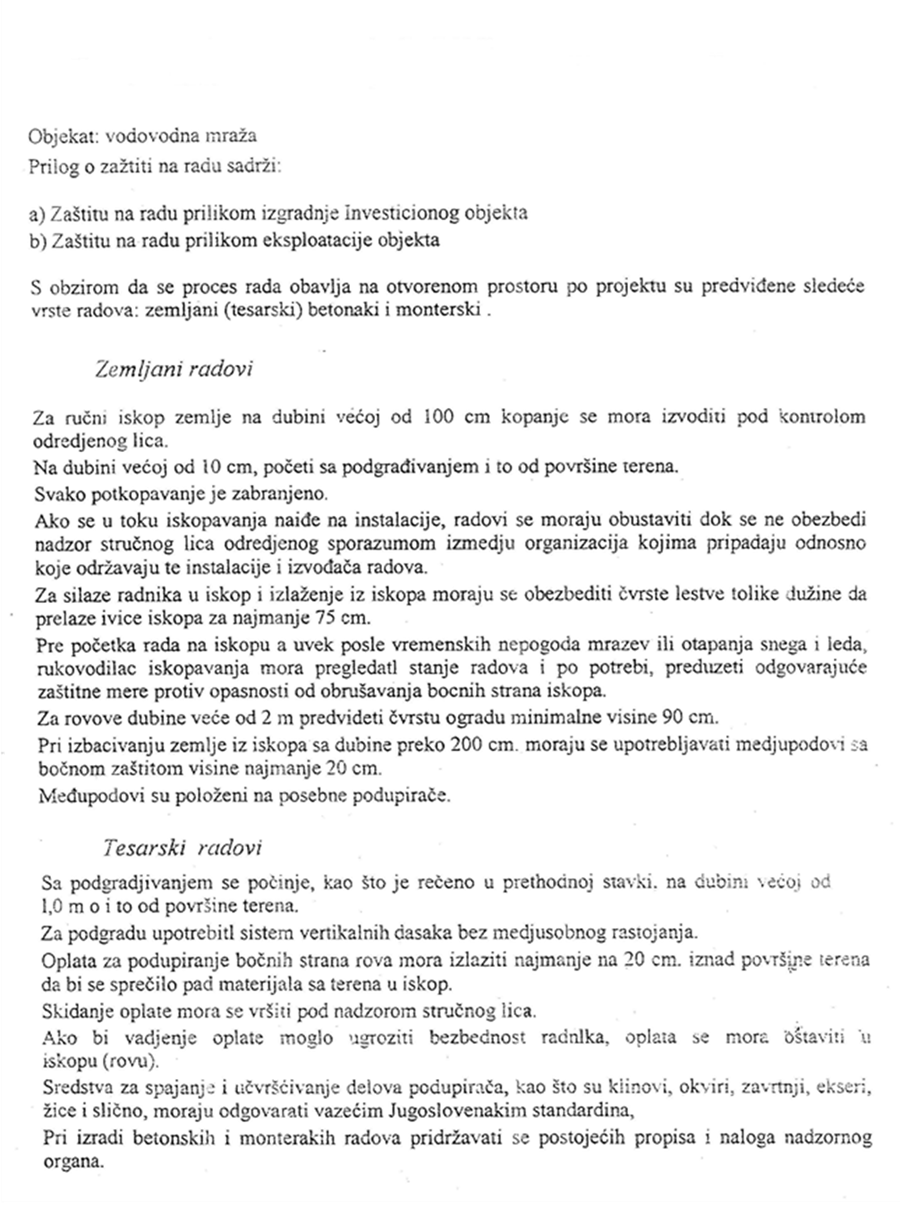 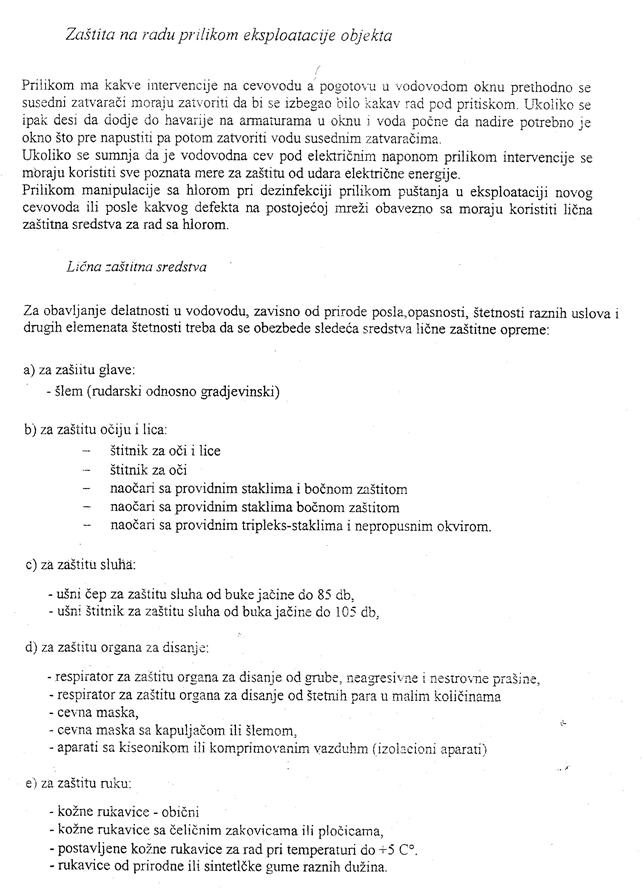 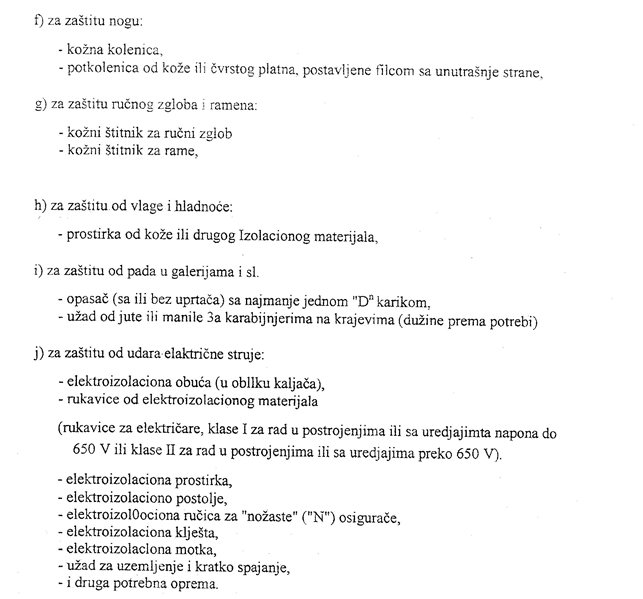 GEOMETRIJSKI  ELEMENTI  TRASEIZJAVA NARUČIOCA DA ĆE UREDNO IZMIRIVATI OBAVEZE PREMA IZABRANOM PONUĐAČUOpštinaTivatBroj: 1902-404-48Mjesto i datum:  Tivat 10.07.2017. godine	U skladu sa članom 49 stav 1 tačka 3 Zakona o javnim nabavkama („Službeni list CG”, br. 42/11, 57/14 ,028/15 i 042/17) Prof.dr Snežana Matijević kao ovlašćeno lice Opštine Tivat dajeI z j a v uda će Opština Tivat shodno Planu javnih nabavki broj: 0101-404-39/6 od 28.06.2017.godine, i Ugovora o javnoj nabavci robe, uredno vršiti plaćanja preuzetih obaveza, po utvrđenoj dinamici.   Ovlašćeno lice naručioca Prof.dr Snežana MatijevićIZJAVA NARUČIOCA (OVLAŠĆENO LICE, SLUŽBENIK ZA JAVNE NABAVKE I LICA KOJA SU UČESTVOVALA U PLANIRANJU JAVNE NABAVKE) O NEPOSTOJANJU SUKOBA INTERESA Opština Tivat Broj: 1902-404-48Mjesto i datum:Tivat 10.07. 2017.godineU skladu sa članom 16 stav 5 Zakona o javnim nabavkama („Službeni list CG”, br.42/11,  57/14,028/15 i 042/17) Izjavljujemda u postupku javne nabavke iz Plana javne nabavke broj 0101- 404 -39/6 od 28.06.2017. godine za Izvođenje radova na kanalizacionoj mreži - Aerodrom nijesam u sukobu interesa u smislu člana 16 stav 4  Zakona o javnim nabavkama i da ne postoji ekonomski i drugi lični interes koji može kompromitovati moju objektivnost i nepristrasnost u ovom postupku javne nabavke.Ovlašćeno lice naručioca Prof.dr.Snezana Matijević                                                                      Službenik za javne nabavke Radmila LučićLice koje je učestvovalo u planiranju  javne nabavke Radmila LučićIZJAVA NARUČIOCA (ČLANOVA KOMISIJE ZA OTVARANJE I VREDNOVANJE PONUDE I LICA KOJA SU UČESTVOVALA U PRIPREMANJU TENDERSKE DOKUMENTACIJE) O NEPOSTOJANJU SUKOBA INTERESAOpština TivatBroj: 1902-404-48Mjesto i datum: Tivat, 10.07.2017.godineU skladu sa članom 16 stav 5 Zakona o javnim nabavkama („Službeni list CG”, br.42/11 i 57/14, 028/15 i 042/17) Izjavljujemda u postupku javne nabavke iz Plana javne nabavke broj 0101-404-39/6 od 28.06.2017. godine za nabavku izvođenja radova na kanalizacionoj mreži- Aerodrom nijesam u sukobu interesa u smislu člana 16 stav 4  Zakona o javnim nabavkama i da ne postoji ekonomski i drugi lični interes koji može kompromitovati moju objektivnost i nepristrasnost u ovom postupku javne nabavke.Član komisije za otvaranje i vrednovanje ponuda Radmila Lučić, s.r. Član komisije za otvaranje i vrednovanje ponuda Milena Ćipranić, s.r.Član komisije za otvaranje i vrednovanje ponuda Marija Marović, s.r. Lice koje je  učestvovalo u pripremanju tenderske dokumentacije Radmila Lučić, s.rMETODOLOGIJA NAČINA VREDNOVANJA PONUDA PO KRITERIJUMU I PODKRITERIJUMIMA Vrednovanje ponuda po kriterijumu najniže ponuđena cijena vršiće se na sljedeći način:	____________________________________________________________________;Broj bodova za ovaj kriterijum određuje se po formuli:C=(Cmin/Cp)*100Gdje je: C – broj bodova po kriterijumu najniže ponuđena cijena             Cp –  ponuđena cijena (sa PDV)                 Cmin – najniža ponuđena cijena (sa PDV)OBRAZAC PONUDE SA OBRASCIMA KOJE PRIPREMA PONUĐAČNASLOVNA STRANA PONUDE             (naziv ponuđača)	      	  podnosi               (naziv naručioca) 		P O N U D Upo Tenderskoj dokumentaciji broj ________ od ________godine                      za nabavku  _____________________________________________________ (opis predmeta nabavke) ZA Predmet nabavke u cjelostiPODACI O PONUDI I PONUĐAČU  Ponuda se podnosi kao: Samostalna ponuda Samostalna ponuda sa podizvođačem/podugovaračem  Zajednička ponuda Zajednička ponuda sa  podizvođačem/podugovaračemPodaci o podnosiocu samostalne ponude:Podaci o podugovaraču /podizvođaču u okviru samostalne ponudePodaci o podnosiocu zajedničke ponude Podaci o nosiocu zajedničke ponude:Podaci o članu zajedničke ponude:Podaci o podugovaraču /podizvođaču u okviru zajedničke ponudeFINANSIJSKI DIO PONUDEUslovi ponude:Ovlašćeno lice ponuđača  ___________________________(ime, prezime i funkcija)___________________________(svojeručni potpis)						M.P.IZJAVA O NEPOSTOJANJU SUKOBA INTERESA NA STRANI PONUĐAČA,PODNOSIOCA ZAJEDNIČKE PONUDE, PODIZVOĐAČA /PODUGOVARAČA______________(ponuđač)______________Broj: ________________Mjesto i datum: ______________________Ovlašćeno lice ponuđača/člana zajedničke ponude, podizvođača/podugovarača ______________, ( ime i prezime i radno mjesto ) u skladu sa članom 17 stav 3 Zakona o javnim nabavkama („Službeni list CG”, br. 42/11,57/14 i 042/17) dajeIzjavuda nije u sukobu interesa sa licima naručioca navedenim u izjavama o nepostojanju sukoba interesa na strani naručioca, koje su sastavni dio predmetne Tenderske dokumentacije broj ___ od ________ godine za nabavku            (opis predmeta)           , u smislu člana 17 stav 1 Zakona o javnim nabavkama i da ne postoje razlozi za sukob interesa na strani ovog ponuđača, u smislu člana 17 stav 2 istog zakona.Ovlašćeno lice ponuđača  ___________________________(ime, prezime i funkcija)___________________________(svojeručni potpis)						M.P.DOKAZI ZA DOKAZIVANJE ISPUNJENOSTI OBAVEZNIH USLOVA ZA UČEŠĆE U POSTUPKU JAVNOG NADMETANJADostaviti:- dokaz o registraciji izdatog od organa nadležnog za registraciju privrednih subjekata sa podacima o ovlašćenim licima ponuđača;- dokaz izdat od organa nadležnog za poslove poreza (državne i lokalne uprave) da su uredno prijavljene, obračunate i izvršene sve obaveze po osnovu poreza i doprinosa do 90 dana prije dana javnog otvaranja ponuda, u skladu sa propisima Crne Gore, odnosno propisima države u kojoj ponuđač ima sjedište;- dokaz nadležnog organa izdatog na osnovu kaznene evidencije, koji ne smije biti stariji od šest mjeseci do dana javnog otvaranja ponuda, da ponuđač, odnosno njegov zakonski zastupnik nije pravosnažno osuđivan za neko od krivičnih djela organizovanog kriminala sa elementima korupcije, pranja novca i prevare;- dokaz o posjedovanju važeće dozvole, licence, odobrenja, odnosno drugog akta izdatog od nadležnog organa i to: Privredno društvo,pravno lice, odnosno preduzetnik treba da posjeduje licencu za:Izvođenje geodetskih radova;Izvođenje građevinskih  i građevinsko zanatskih radova na objektima hidrotehnike;Izvođenje građevinskih i građevinsko zanatskih radova na objektima visokogradnje;Izvođenje građevinskih i građevinsko zanatskih radova na objektima saobraćaja. Ponuđač tj. Privredno društvo pravno lice, odnosno preduzetnik, treba da ima zaposlene inženjere koji posjeduju licence za:Rukovođenje izvođenjem geodetskih radova;Rukovođenje izvođenjem građevinskih  i građevinsko zanatskih radova na objektima hidrotehnike;Rukovođenje izvođenjem građevinskih i građevinsko zanatskih radova na objektima visokogradnje;Rukovođenje izvođenjem građevinskih i građevinsko zanatskih radova na objektima saobraćaja. DOKAZI ZA ISPUNJAVANJE USLOVA STRUČNO-TEHNIČKE I KADROVSKE OSPOSOBLJENOSTIDostaviti:izjave o namjeri i predmetu podugovaranja, odnosno angažovanja podizvođača sa spiskom podugovarača, odnosno podizvođača sa bližim podacima (naziv, adresa, procentualno učešće i sl.). Izjave o obrazovnim i profesionalnim kvalifikacijama ponuđača, kvalifikacijama rukovodećih lica i posebno kvalifikacijama lica koja su odgovorna za izvođenje konkretnih radova;Izjave o angažovanom tehničkom oosoblju i drugim stručnjacima naročito za kontrolu kvalilteta i načinu njihovog angažovanja.OBRAZAC IR8NACRT UGOVORA O JAVNOJ NABAVCIzaključen između:Opštine Tivat, koju zastupa predsjednik Prof.dr.Snezana Matijevic, kao Naručilac (u daljem tekstu: Naručilac) i » ...............«  , koga zastupa direktor ................ kao Izvođač (u daljem tekstu: Izvođač), 				OSNOV UGOVORA:Tenderska dokumentacija za otvoreni postupak za Izvođenje radova na kanalizacionoj mreži – Aerodrom, broj: 1902-404-48 od 10.07.2017.godine.Broj i datum odluke o izboru najpovoljnije ponude: ____________; _________;Ponuda ponuđača    (naziv ponuđača)    broj ______ od _________________________.Član 1.Naručilac ustupa, a Izvođač se obavezuje da za račun Naručioca na osnovu predmjera radova   izvrši Izvođenje radova na  kanalizacionoj mreži – Aerodrom u skladu sa ugovornim dokumentima i u svemu prema ponudi Izvođača br...........od ........... god. koja čini sastavni dio ovog ugovora. Jedinične cijene iz ponude su nepromjenljive.Član 2.Izvođač se obavezuje, pošto se prethodno upoznao sa svim uslovima, pravima i obavezama koje kao Izvođač  ima u vezi sa izvršenjem svih radova koji su predmet ovog ugovora i za koje je dao svoju ponudu, da radove iz člana 1. ovog ugovora izvede prema predmjeru radova, stručno i kvalitetno, držeći se tehničkih propisa, pravila i standarda koji važe u građevinarstvu za izvođenje ugovorene vrste radova, koji su predmet ovog ugovora. Član 3.Izvođač se obavezuje da sve radove iz člana 1. ovog Ugovora izvede za ukupnu cijenu u iznosu od ___________ eura sa uračunatim PDV-om. Član 4.Isplata radova iz člana 1.ovog Ugovora vršiće se u roku 30 dana od dana dostavljanja potpisane, ovjerene situacije od strane nadzornog organa. Količinu izvršenih radova nakon završetka pojedine pozicije, utvrđuje Izvođač u prisustvu Nadzornog organa i podatke unosi u građevinsku knjigu. Izvođač će privremenu situaciju dostavljati Nadzornom organu preko građevinskog dnevnika ,a Nadzorni organ će primljenu situaciju, ako nema primjedbi, odmah ovjeriti. Ukoliko Nadzorni organ na podnesenu situaciju ima primjedbi, on će tražiti od Izvođača da te primjedbe otkloni. Ukoliko Izvođač u roku od 2 dana ne otkloni primjedbe, Nadzorni organ će staviti svoje primjedbe i nesporni dio ovjeriti i dostaviti situaciju na verifikaciju Naručiocu. Član 5.Rok za izvođenje radova iz člana 1.ovog ugovora je 40 dana od dana zaključivanja ugovora.Član 6.Izvođač je dužan dostaviti Naručiocu detaljni dinamički plan izvođenja radova, sa potpunim tehničkim podacima o angažovanju radne snage i opeme neophodne za realizaciju radova iz člana 1.ovog Ugovora kao i šemu organizacije gradilišta, na davanje saglasnosti u roku od 5 dana od dana potpisivanja Ugovora. Član 7.Ako Izvođač svojom krivicom dovede u pitanje rok i završetak objekta iz člana 1. ovog ugovora, prema detaljnom dinamičkom planu izvođenja radova, tada Naručilac ima pravo da sve, ili dio preostalih neizvršenih radova oduzme Izvođaču i bez njegove posebne saglasnosti ih ustupi na izvođenje drugom izvođaču. Eventualne razlike između ugovorene cijene oduzetih radova i cijene ugovorene sa drugim izvođačem, snosi Izvođač. Pored obaveze iz prethodnog stava, Izvođač je dužan da Naručiocu naknadi štetu koju ovaj pretrpi zbog raskida ugovora iz razloga navedenih u stavu 1 člana 7.ovog ugovora. Član 8.Organizaciju i priključenje gradilišta na instalacije elektrike, vodovoda, kanalizacije, PTT i dr, Izvođač obezbeđuje sam i o svom trošku. Član 9.Stručni nadzor nad izvođenjem radova na kanalizacionoj mreži Naručilac će vršiti preko svojih radnika – ovlašćenih stručnih lica ili preko preduzeća, odnosno organizacije, koja je upisana u sudski registar za vršenje poslova nadzora za ovu vrstu  objekta, o čemu će pismeno obavjestiti Izvođača. Naručilac će danom potpisivanja ugovora Izvođaču pismeno saopštiti lica koja će vršitistručni i nadzor nad izvođenjem radova (u daljem tekstu: Nadzorni organ).Ako u toku izvođenja radova dođe do promjene nadzornog organa, Naručilac će o tome obavijestiti  Izvođača. Član 10.Nadzorni organ je ovlašćen i vrši naročito: kontrolu izvođenja radova prema predmjeru radova; provjeru kvaliteta izvođenja radova i primjene propisa, standarda; tehničkih normativa i normi kvaliteta; kontrolu kvaliteta materijala koji se ugrađuje; kontrolu primjene mjera za zaštitu životne sredine;poštovanje ugovorenih rokova; davanje uputstava izvođaču radova; saradnju sa projektantom radi obezbjeđenja detalja tehnoloških i organizacionih rješenja za izvođenje radova i rješavanje drugih pitanja u vezi građenja objekata.Nadzorni organ nema pravo da oslobodi Izvođača od bilo koje njegove dužnosti ili obaveze iz ugovora, ukoliko za to ne dobije pismeno ovlašćenje od Naručioca. Postojanje nadzornog organa i njegovi propusti u vršenju stručnog nadzora ne oslobađa Izvođača od njegove obaveze i odgovornosti za kvalitetno i pravilno izvođenje radova. Član 11.Nadzorni organ ima pravo da naredi Izvođaču da otkloni nekvalitetno izvedene radove i zabrani ugrađivanje nekvalitetnog materijala. Ako Izvođač, i pored upozorenja i zahtjeva Nadzornog organa, ne otkloni uočene nedostatke i nastavi sa nekvalitetnim izvođenjem radova, Nadzorni organ će radove obustaviti i o tome obavjestiti Naručioca i nadležnu inspekciju i te okolnosti unijeti u građevinski dnevnik. Sa izvođenjem radova može se ponovo nastaviti kada Izvođač preduzme i sprovede odgovarajuće radnje i mjere kojima se prema nalazu nadležne inspekcije i nadzornog organa obezbeđuje kvalitetno izvođenje radova. Ako se između Nadzornog organa i Izvođača pojave nesaglasnosti u pogledu kvaliteta materijala koji se ugrađuje, materijal se daje na ispitivanje. Troškove ovog ispitivanja plaća Izvođač koji ima pravo da traži njihovu nadoknadu od Naručioca, ako ovaj nije bio u pravu. Materijal za koji se utvrdi da ne odgovara tehničkim propisima ili standardima, Izvođač mora o svom trošku da ukloni sa gradilišta u roku koji mu odredi Nadzorni organ. Član 12.Kvalitet materijala koji se ugrađuje, poluproizvoda i gotovih proizvoda i kvalitet izvedenih radova moraju da odgovaraju uslovima po važećim tehničkim propisima, standardima i uslovima predviđenim predmjerom radova  po kojoj se izvode radovi na objektu i uslovima ovog ugovora. . Sve troškove ispitivanja kvaliteta materijala i radova snosi Izvođač.  Rezultate svih ispitivanja, Izvođač mora blagovremeno dostaviti Nadzornom organu i ovi biti upisani u građevinski dnevnik.   Ukoliko rezultat ispitivanja pokažu da kvalitet ugrađenog materijala ili izvedenih radova, ne odgovara zahtjevanim  uslovima. Nadzorni organ je dužan da izda nalog Izvođaču da nekvalitetni materijal zamjeni kvalitetnim i da radove dovede u ispravno stanje i sve o trošku Izvođača. Ako Izvođač i pored upozorenja i zahtjeva Nadzornog organa da otkloni uočene nedostatke nastavi nekvalitetno izvođenje radova, Nadzorni organ će postupiti u smislu stava 2. člana 12. ovog Ugovora.Član 13.Izvođač je dužan da za uredno i blagovremeno izvršenje radova na izgradnji objekta koji je predmet ovog ugovora, obezbijedi i angažuje dovoljan broj radnika prema strukturi koja obezbeđuje uspješno izvođenje radova i da na gradilištu dopremi potrebnu i kvalitetnu mehanizaciju i opremu za završetak radova.  Izvođač je dužan obavjesti Naručioca o imenovanju ovlašćenog lica koje će rukovoditi građenjem objekta.   Ako u toku izvođenja radova dođe do promjene ovlašćenog lica određenog za rukovođenje građenjem objekta, Izvođač je dužan da o tome odmah obavijesti Naručioca. Član 14.Izvođač je dužan da, u vezi sa građenjem objekta koji je predmet ovog ugovora, uredno i po propisima koji važe u sjedištu Naručioca vodi propisanu gradilišnu dokumentaciju. Član 15.Izvodjač je dužan da na gradilištu preduzme mjere radi obezbeđenja sigurnosti izvedenih radova, susjednih objekata i radova opreme, uređenje instalacija, radnika, saobraćaj, okoline i imovine i neposredno je odgovoran i dužan naknaditi sve štete koje izvođenjem ugovorenih radova pričini trećim licima i imovini.Troškove sprovođenja mjera zaštite snosi Izvođač. Izvođač je obavezan Naručiocu nadoknaditi sve štete koje treća lica eventualno ostvare od Naručioca po osnovu iz stava 1.ovog člana. Sva  lica zaposlena  na gradilištu za izvršenje radova iz ovog Ugovora imaju biti osigurani od Izvođača o njegovom trošku za sve povrede na radu ili nesreće na poslu.Ovim osiguranjem moraju biti obuhvaćena sva lica u službi Izvođača, Podizvođača kao i nadzorni organ Naručioca. 									 Investitor neće biti odgovoran za bilo koje odštete ili kompenzacije koje se imaju isplatiti za bilo kakvu povredu osiguranih lica.Član 16.Ako Izvođač bez krivice Naručioca ne završi radove na objektu koji su predmet ovog ugovora u ugovorenom roku, dužan je Naručiocu platiti na ime ugovorene kazne penale 2,0 %0 (dva promila) od ugovorene cijene radova za svaki dan prekoračenja ugovorenog roka završetka objekta. Visina ugovorene kazne ne može preći 5% od ugovorene cijene radova. Strane ugovora ovim ugovorom isključuju primjenu pravnog pravila po kojem je Naručilac dužan saopštiti Izvođaču po zapadanju u docnju da zadržava pravo na ugovorenu kaznu (penale), te se smatra da je samim padanjem u docnju Izvođač dužan platiti ugovorenu kaznu (penale) bez opomene Naručioca, a Naručioc ovlašćen da ih naplati – odbije na teret izvođačevih potraživanja za izvedene radove na objektu koji je predmet ovog ugovora ili od bilo kojeg drugog Izvođačevog potraživanja od Naručioca, s tim što je Naručilac o izvršenoj naplati – odbijanju, dužan obavjestiti Izvođača. Plaćanje ugovorene kazne (penala) ne oslobađa Izvođača obaveze da u cjelosti završi i preda na upotrebu ugovoreni objekat. 										Ako Naručiocu nastane šteta zbog prekoračenja ugovorenog roka završetka radova u iznosu većem od ugovorenih i obračunatih penala – kazne, tada je Izvođač dužan da plati  Naručiocu pored ugovorene kazne (penale) i iznos naknade štete koji prelazi visinu ugovorene kazne. Član 17.Izvođač je dužan da prilikom potpisivanja ovog ugovora preda Naručiocu neopozivu i bezuslovno plativu na prvi poziv garanciju banke na iznos od  5 % ugovorene vrijednosti, kojom bezuslovno i neopozivo garantuje potpuno i savjesno izvršenje ugovorenih obaveza kao i za slučaj nastupanja okolnosti iz člana 7. ovog Ugovora. Garancija za dobro izvršenje Ugovora je sastavni dio Ugovora o izvođenju i traje najmanje 5 (pet) dana duže od dana isteka roka za završetak radova.  																Član 18.Izvođač garantuje za kvalitet izvedenih radova koji utiču na sigurnost i stabilnost objekta deset godina,  a za ostale radove dvije godine.Izvođač je dužan da o svom trošku otkloni sve nedostatke na izvedenim radovima, koji se pokažu u toku garantnog roka u roku koji mu odredi Naručilac. Ukoliko Izvođač ne postupi po zahtjevu Naručioca, Naručilac ima pravo da na teret Izvođača otkloni nedostatke angažovanjem drugog Izvođača. Član 19. Izvođač je dužan da po završenim radovima povuče sa gradilišta svoje radnike, ukloni preostali materijal, opremu, sredstva za rad i privremene objekte, koje je koristio u toku rada, očisti gradilište od otpadaka koje je napravio ,uredi i očisti okolinu građevine i samu građevinu (objekat) na kome je izvodio radove. Član 20.Pregled i primopredaja izvedenih radova vrši se putem tehničkog pregleda koji obuhvata:kontrolu usklađenosti izvedenih radova sa projektom, kao i sa propisima, standardima, tehničkim normativima i normama kvaliteta koji važe za pojedine vrste radova, odnosno materijala, opreme i instalacija.Član 21.Izvođač je dužan da postupi po primjedbama komisije za pregled i primopredaju izvedenih radova i to u roku koji mu odredi komisija. Ako Izvođač ne postupi po primjedbama iz stava 1. ovog člana  u određenom roku, Naručilac će sam ili preko drugog izvođača otkloniti utvrđene nedostatke o trošku Izvođača. Član 22.Po obavljenom pregledu, primopredaji izvedenih radova i otklanjanju utvrđenih nedostataka, ugovorene strane će preko svojih ovlašćenih predstavnika u roku od 10 dana izvršiti konačni obračun izvedenih radova. Član 23.Naručilac i Izvođač su saglasni da sastavni dio ovog ugovora čine:   -dokumentacija po predmetnom pozivu  -predmjer radova,-ponuda izvođača broj ...........,-dinamički plan izvođenja radova,-garancija banke za dobro izvršenje ugovora. Član 24.Ovaj ugovor može se raskinuti sporazumno ili po zahtjevu jedne od strane ugovora, ako su nastupili bitni razlozi za raskid ugovora. Ugovor se raskida pismenom izjavom, koja se dostavlja drugoj ugovornoj strani. U izjavi mora biti naznačeno po kom osnovu se raskida ugovor. Član 25.Ako strane ugovora sporazumno raskinu ugovor, sporazumom o raskidu ugovora utvrđuju se međusobna prava i obaveze koje proističu iz raskida ugovora. Član 26.Ukoliko dođe do raskida ugovora i prekida radova, Naručilac i Izvođač su dužni da preduzmu potrebne mjere da se izvedeni radovi zaštite od propadanja. Troškove zaštite radova snosi strana ugovora čijom krivicom je došlo do raskida ugovora odnosno do prekida radova. Član 27.Na sve ono što nije regulisano ovim Ugovorom primjeniće se odredbe Zakona važeće za ovu vrstu Ugovora i Zakona o uređenju prostora i izgradnji objekata.Član 28.Ugovor koji je zaključen uz kršenje antikorupcijskog pravila (čl.15 ZJN„Službeni list CG”, br. 42/11 i 57/14) je ništavan.Član 29.Strane ugovora su saglasne da sve sporove koji nastanu iz odnosa zasnovih ovim ugovorom prvenstveno rješavaju sporazumno. Pri tom , se po potrebi, mogu koristiti usluge pojedinih stručnih lica ili tijela koja ugovorne strane sporazumno odrede. Ukoliko se nastali spor ne riješi sporazumno, a saglasno ugovornim dokumentima za rješavanje spora određuje se nadležnost suda u Podgorici. Rješavanje spornih pitanja ne može uticati na rok i kvalitet ugovorenih radova. Član 30.Ovaj ugovor je pravno valjano zaključen i potpisan od dolje navedenih ovlašćenih zakonskih zastupnika strana ugovora i sačinjen u 7 (sedam) istovjetnih primjeraka od kojih po 3 (tri) primjeraka zadržavaju  Naručilac i Izvođač ,a 1(jedan) primjerak za potrebe Uprave za javne nabavke .                            NARUČILAC	                                                          IZVOĐAČ_____________________________		                ______________________________SAGLASAN SA NACRTOM  UGOVORA  Ovlašćeno lice ponuđača _______________________(ime, prezime i funkcija)_______________________(svojeručni potpis)Napomena: Konačni tekst ugovora o javnoj nabavci biće sačinjen u skladu sa članom 107 stav 2 Zakona o javnim nabavkama nabavkama („Službeni list CG”, br. 42/11 i 57/14).UPUTSTVO PONUĐAČIMA ZA SAČINJAVANJE I PODNOŠENJE PONUDENAČIN PRIPREMANJA PONUDE U PISANOJ FORMIPripremanje ponude Ponuđač radi učešća u postupku javne nabavke sačinjava i podnosi ponudu u skladu sa ovom tenderskom dokumentacijom.Ponuđač je dužan da ponudu pripremi kao jedinstvenu cjelinu i da svaku prvu stranicu svakog lista i ukupan broj listova ponude označi rednim brojem i pečatom, žigom ili sličnim znakom ponuđača.Dokumenta koja sačinjava ponuđač, a koja čine sastavni dio ponude moraju biti svojeručno potpisana od strane ovlašćenog lica ponuđača.Ponuda mora biti povezana jednim jemstvenikom i zapečaćena čvrstim pečatnim voskom sa otiskom pečata, žiga ili sličnog znaka ponuđača na pečatnom vosku, tako da se ne mogu naknadno ubacivati, odstranjivati ili zamjenjivati pojedinačni listovi, a da se pri tome ne ošteti list ponude, jemstvenik ili pečatni vosak.Pečaćenje ponude vrši se na način što se preko krajeva jemstvenika kojim je povezana ponuda nakapa čvrsti pečatni vosak, na koji se otisne pečat, žig ili slični znak ponuđača.Ponuđač je dužan da ponudu sačini na obrascima iz tenderske dokumentacije uz mogućnost korišćenja svog memoranduma. Način pripremanja zajedničke ponude Ponudu može da podnese grupa ponuđača (zajednička ponuda), koji su neograničeno solidarno odgovorni za ponudu i obaveze iz ugovora o javnoj nabavci.Ponuđač koji je samostalno podnio ponudu ne može istovremeno da učestvuje u zajedničkoj ponudi ili kao podizvođač, odnosno podugovarač drugog ponuđača. U zajedničkoj ponudi se mora dostaviti ugovor o zajedničkom nastupanju kojim se: određuje vodeći ponuđač - nosilac ponude;  određuje dio predmeta nabavke koji će realizovati svaki od podnosilaca ponude i njihovo procentualno učešće u finansijskom dijelu ponude; prihvata neograničena solidarna odgovornost za ponudu i obaveze iz ugovora o javnoj nabavci i uređuju međusobna prava i obaveze podnosilaca zajedničke ponude (određuje podnosilac zajedničke ponude čije će ovlašćeno lice potpisati finansijski dio ponude, nacrt ugovora o javnoj nabavci i nacrt okvirnog sporazuma i čijim pečatom, žigom ili sličnim znakom će se ovjeriti ovi  dokumenti i označiti svaka prva stranica svakog lista ponude; određuje podnosilac zajedničke ponude koji će obezbijediti garanciju ponude i druga sredstva finansijskog obezbjeđenja; određuje podnosilac zajedničke ponude koji će izdavati i podnositi naručiocu račune/fakture i druga dokumenta za plaćanje i na čiji račun će naručilac vršiti plaćanje i dr.). Ugovorom o zajedničkom nastupanju može se odrediti naziv ovog ponuđača.U zajedničkoj ponudi se moraju navesti imena i stručne kvalifikacije lica koja će biti odgovorna za izvršenje ugovora o javnoj nabavci.Način pripremanja ponude sa podugovaračem /podizvođačemPonuđač može da izvršenje određenih poslova iz ugovora o javnoj nabavci povjeri podugovaraču ili podizvođaču. Učešće svih podugovorača ili podizvođača u izvršenju javne nabavke ne može da bude veće od 30% od ukupne vrijednosti ponude.Ponuđač je dužan da, na zahtjev naručioca, omogući uvid u dokumentaciju podugovarača ili podizvođača, odnosno pruži druge dokaze radi utvrđivanja ispunjenosti uslova za učešće u postupku javne nabavke.Ponuđač u potpunosti odgovara naručiocu za izvršenje ugovorene javne nabavke, bez obzira na broj podugovarača ili podizvođača.Sukob interesa kod pripremanja zajedničke ponude i ponude sa podugovaračem  / podizvođačemU smislu člana 17 stav 1 tačka 6 Zakona o javnim nabavkama sukob interesa na strani ponuđača postoji ako lice u istom postupku javne nabavke učestvuje kao član više zajedničkih ponuda ili kao podugovarač, odnosno podizvođač učestvuje u više ponuda.Način pripremanja ponude kada je u predmjeru radova ili tehničkoj specifikaciji naveden robni znak, patent, tip ili posebno porijeklo robe, usluge ili radova uz naznaku “ili ekvivalentno”Ako je naručilac u predmjeru radova ili tehničkoj specifikaciji za određenu stavku/e naveo robni znak, patent, tip ili proizvođač, uz naznaku “ili ekvivalentno”, ponuđač je dužan da u ponudi tačno navede koji robni znak, patent, tip ili proizvođač nudi. U odnosu na zahtjeve za tehničke karakteristike ili specifikacije utvrđene tenderskom dokumentacijom ponuđači mogu ponuditi ekvivalentna rješenja zahtjevima iz standarda uz podnošenje dokaza o ekvivalentnosti.Oblik i način dostavljanja dokaza o ispunjenosti uslova za učešće u postupku javne nabavkeDokazi o ispunjenosti uslova za učešće u postupku javne nabavke i drugi dokazi traženi tenderskom dokumentacijom, mogu se dostaviti u originalu, ovjerenoj kopiji, neovjerenoj kopiji. Ponuđač čija je ponuda izabrana kao najpovoljnija dužan je da prije zaključivanja ugovora o javnoj nabavci dostavi original ili ovjerenu kopiju dokaza o ispunjavanju uslova za učešće u postupku javne nabavke.Ukoliko ponuđač čija je ponuda izabrana kao najpovoljnija ne dostavi originale ili ovjerene kopije dokaza njegova ponuda će se smatrati neispravnom.U slučaju žalbenog postupka ponuđač čija se vjerodostojnost dokaza osporava dužan je da dostavi original ili ovjerenu kopiju osporenog dokaza, a ako ne dostavi original ili ovjerenu kopiju osporenog dokaza njegova ponuda će se smatrati neispravnom.Ponuđač može dostaviti dokaze o kvalitetu (sertifikate, odnosno licence i druge dokaze o ispunjavanju kvaliteta) izdate od ovlašćenih organa država članica Evropske unije ili drugih država, kao ekvivalentne dokaze u skladu sa zakonom i  zahtjevom naručioca. Ponuđač može dostaviti dokaz o kvalitetu u drugom obliku, ako pruži dokaz o tome da nema mogućnost ili pravo na traženje tog dokaza.Dokazi sačinjeni na jeziku koji nije jezik ponude, dostavljaju se na jeziku na kojem su sačinjeni i u prevodu na jezik ponude od strane ovlašćenog sudskog tumača, osim za djelove ponude za koje je tenderskom dokumentacijom predviđeno da se mogu dostaviti na jeziku koji nije jezik ponude.Dokazivanje uslova od strane podnosilaca zajedničke ponude Svaki podnosilac zajedničke ponude mora u ponudi dokazati da ispunjava obavezne uslove: da je upisan u registar kod organa nadležnog za registraciju privrednih subjekata; da je uredno izvršio sve obaveze po osnovu poreza i doprinosa u skladu sa zakonom, odnosno propisima države u kojoj ima sjedište; da on odnosno njegov zakonski zastupnik nije pravosnažno osuđivan za neko od krivičnih djela organizovanog kriminala sa elementima korupcije, pranja novca i prevare.Obavezni uslov da ima dozvolu, licencu, odobrenje ili drugi akt za obavljanje djelatnosti koja je predmet javne nabavke mora da dokaže da ispunjava podnosilac zajedničke ponude koji je ugovorom o zajedničkom nastupu određen za izvršenje dijela predmeta javne nabavke za koji je Tenderskom dokumentacijom predviđena obaveza dostavljanja licence, odobrenja ili drugog akta.Dokazivanje uslova preko podugovarača/podizvođača i drugog pravnog i fizičkog licaPonuđač može ispunjenost uslova u pogledu posjedovanja dozvole, licence, odobrenja ili drugog akta za obavljanje djelatnosti koja je predmet javne nabavke i u pogledu stručno – tehničke i kadrovske osposobljenosti dokazati preko podugovarača, odnosno podizvođača.Ponuđač može stručno – tehničku i kadrovsku osposobljenost dokazati korišćenjem kapaciteta drugog pravnog i fizičkog lica ukoliko su mu stavljeni na raspolaganje, u skladu sa zakonom.Sredstva finansijskog obezbjeđenja - garancijeNačin dostavljanja garancije ponude Ako garancija ponude sadrži klauzulu da je validna ukoliko je perforirana, označena rednim brojem i pečatom, žigom ili sličnim znakom ponuđača, označava se, dostavlja i povezuje u ponudi jemstvenikom kao i ostali dokumenti ponude. Na ovaj način se označava, dostavlja i povezuje garancija ponude uz koju je kao posebni dokument dostavljena navedena klauzula izdavaoca garancije. Ako garancija ponude ne sadrži klauzulu da je validna ukoliko je perforirana, označena rednim brojem i pečatom, žigom ili sličnim znakom ponuđača ili ako uz garanciju nije dostavljen  posebni dokument koji sadrži takvu klauzulu, garancija ponude se dostavlja u dvolisnoj providnoj plastičnoj foliji na način što se u istu uz list garancije ubaci papir na kojem se ispisuje redni broj kojim se označava prva stranica lista garancije i otiskuje pečat, žig ili slični znak ponuđača i plastična folija zatvara po svakoj strani  tako da se garancija ponude ne može naknadno ubacivati, odstranjivati ili zamjenjivati. Zatvaranje plastične folije može se vršiti i jemstvenikom kojim se povezuje ponuda u cjelinu na način što će se plastična folija perforirati po obodu svake strane sa najmanje po dvije perforacije kroz koje će se provući jemstvenik kojim se povezuje ponuda, tako da se garancija ponude ne može naknadno ubacivati, odstranjivati ili zamjenjivati, a da se ista vidno ne ošteti, kao ni jemstvenik kojim je zatvorena plastična folija i kojim je uvezana ponuda ili pečatni vosak kojim je ponuda zapečaćena. Ako se garancija ponude sastoji iz više listova svaki list garancije se dostavlja na naprijed opisani način.Zajednički uslovi za garanciju ponude i sredstva finansijskog obezbjeđenja ugovora o javnoj nabavciGarancija ponude i sredstva finansijskog obezbjeđenja ugovora o javnoj nabavci mogu biti izdata od banke, društva za osiguranje ili druge organizacije koja je zakonom ili na osnovu zakona ovlašćena za davanje garancija.U garanciji ponude i sredstvu finansijskog obezbjeđenja ugovora o javnoj nabavci mora biti naveden broj i datum tenderske dokumentacije na koji se odnosi ponuda, iznos na koji se garancija daje i da je bezuslovna i plativa na prvi poziv naručioca nakon nastanka razloga na koji se odnosi.Način iskazivanja ponuđene cijenePonuđač dostavlja ponudu sa cijenom/ama izraženom u EUR-ima, sa posebno iskazanim PDV-om, na način predviđen obrascem “Finansijski dio ponude” koji je sastavni dio Tenderske dokumentacije.U ponuđenu cijenu uračunavaju se svi troškovi i popusti na ukupnu ponuđenu cijenu, sa posebno iskazanim PDV-om, u skladu sa zakonom.Ponuđena cijena/e piše se brojkama, a ukupna ponuđena cijena brojkama i slovima. U slučaju nepodudarnosti ukupne cijene iskazane brojkama i slovima mjerodavna je cijena iskazana slovima.Ponuđena cijena/e izražava se za cjelokupni predmet javne nabavke, a ukoliko je predmet javne nabavke određen po partijama za svaku partiju za koju se podnosi ponuda dostavlja se posebno Finansijski dio ponude. Ako je cijena najpovoljnije ponude niža najmanje za 30% u odnosu na prosječno ponuđenu cijenu svih ispravnih ponuda ponuđač je dužan da na zahtjev naručioca dostavi obrazloženje u skladu sa Zakonom o javnim nabavkama (“Sl.list CG” broj 42/11 i 57/14 i 042/17).Nacrt ugovora o javnoj nabavci i nacrt okvirnog sporazumaPonuđač je dužan da u ponudi dostavi Nacrt ugovora o javnoj nabavci potpisan od strane ovlašćenog lica na mjestu predviđenom za davanje saglasnosti na isti, a ako je predviđeno zaključivanje okvirnog sporazuma i Nacrt okvirnog sporazuma potpisan od strane ovlašćenog lica na mjestu predviđenom za davanje saglasnosti na isti. Blagovremenost ponudePonuda je blagovremeno podnesena ako je uručena naručiocu prije isteka roka predviđenog za podnošenje ponuda koji je predviđen Tenderskom dokumentacijom.Period važenja ponudePeriod važenja ponude ne može da bude kraći od roka definisanog u Pozivu.Istekom važenja ponude naručilac može, u pisanoj formi, da zahtijeva od ponuđača da produži period važenja ponude do određenog datuma. Ukoliko ponuđač odbije zahtjev za produženje važenja ponude smatraće se da je odustao od ponude. Ponuđač koji prihvati zahtjev za produženje važenja ponude ne može da mijenja ponudu.Pojašnjenje tenderske dokumentacijeZainteresovano lice ima pravo da zahtijeva od naručioca pojašnjenje tenderske dokumentacije u roku od 8 dana, od dana objavljivanja, odnosno dostavljanja tenderske dokumentacije. Zahtjev za pojašnjenje tenderske dokumentacije podnosi se u pisanoj formi (poštom, faxom,) na adresu naručioca.Pojašnjenje tenderske dokumentacije predstavlja sastavni dio tenderske dokumentacije.Naručilac je dužan da pojašnjenje tenderske dokumentacije, dostavi podnosiocu zahtjeva i da ga objavi na portalu javnih nabavki u roku od tri dana, od dana prijema zahtjeva.Način dostavljanja ponudePonuda se dostavlja u odgovarajućem zatvorenom omotu (koverat, paket i sl). Na jednom dijelu omota ponude ispisuje se naziv i sjedište naručioca, broj poziva za javno nadmetanje, odnosno poziva za nadmetanje i tekst sa naznakom: “Ne otvaraj prije javnog otvaranja ponuda”, a na drugom dijelu omota ispisuje se naziv, sjedište, ime i adresa ponuđača.U slučaju podnošenja zajedničke ponude, na omotu je potrebno naznačiti da se radi o zajedničkoj ponudi i navesti puni naziv ponuđača i adresu na koju će ponuda biti vraćena u slučaju da je neblagovremena.IZMJENE I DOPUNE PONUDE I ODUSTANAK OD PONUDEPonuđač može da, u roku za dostavljanje ponuda, mijenja ili dopunjava ponudu ili da od ponude odustane na način predviđen za pripremanje i dostavljanje ponude, pri čemu je dužan da jasno naznači koji dio ponude mijenja ili dopunjava.SADRŽAJ PONUDENaslovna strana ponudeSadržaj ponude Popunjeni podaci o ponudi i ponuđačuUgovor o zajedničkom nastupanju u slučaju zajedničke ponudePopunjen obrazac finansijskog dijela ponudeIzjava/e o postojanju ili nepostojanju sukoba interesa kod ponuđača, podnosioca zajedničke ponude, podizvođača ili podugovaračaDokazi za dokazivanje ispunjenosti obaveznih uslova za učešće u postupku javnog nadmetanjaDokazi za dokazivanje ispunjenosti uslova stručno-tehničke i kadrovske osposobljenostiPotpisan Nacrt ugovora o javnoj nabavciSredstva finansijskog obezbjeđenjaOVLAŠĆENJE ZA ZASTUPANJE I UČESTVOVANJE U POSTUPKU JAVNOG OTVARANJA PONUDAOvlašćuje se  (ime i prezime i broj lične karte ili druge identifikacione isprave)  da, u ime
       (naziv ponuđača)     , kao ponuđača, prisustvuje javnom otvaranju ponuda po Tenderskoj dokumentaciji     (naziv naručioca)   broj _____ od ________. godine, za nabavku       (opis predmeta nabavke)    i da zastupa interese ovog ponuđača u postupku javnog otvaranja ponuda. 								Ovlašćeno lice ponuđača _______________________(ime, prezime i funkcija)_______________________(svojeručni potpis)M.P.Napomena: Ovlašćenje se predaje Komisiji za otvaranje i vrednovanje ponuda naručioca neposredno prije početka javnog otvaranja ponuda.UPUTSTVO O PRAVNOM SREDSTVUZainteresovano lice (lice koje je tražilo pojašnjenje tenderske dokumentacije, lice koje u žalbi dokaže ili učini vjerovatnim da je zbog pobijanog akta ili radnje naručioca pretrpjelo ili moglo pretrpjeti štetu kao ponuđač u postupku javne nabavke) može izjaviti žalbu protiv ove tenderske dokumentacije Državnoj komisiji za kontrolu postupaka javnih nabavki od dana objavljivanja tenderske dokumentacije do dana koji je određen za otvaranje ponuda. Žalba se izjavljuje preko naručioca neposredno, putem pošte preporučenom pošiljkom sa dostavnicom , s tim što žalba mora biti uručena naručiocu najkasnije prije isteka roka za podnošenje ponuda.Žalbom se može pobijati sadržina, način objavljivanja (dostavljanja), izmjene, dopune, pojašnjenje i/ili propuštanje davanja pojašnjenja tenderske dokumentacije.Uz žalbu se dostavlja dokaz da je plaćena naknada za vođenje postupka po žalbi u iznosu od 1% od procijenjene vrijednosti javne nabavke, a najviše 8.000,00 eura, na žiro račun Državne komisije za kontrolu postupaka javnih nabavki broj 530-20240-15 kod NLB Montenegro banke A.D.Ukoliko je predmet nabavke podijeljen po partijama, a žalba se odnosi samo na određenu/e partiju/e, naknada se plaća u iznosu 1% od procijenjene vrijednosti javne nabavke te /tih partije/a. Instrukcije za plaćanje naknade za zainteresovana lica iz inostranstva nalaze se na internet stranici Državne komisije za kontrolu postupaka javnih nabavki.Ukoliko se uz žalbu ne dostavi dokaz da je uplaćena naknada za vođenje postupka u propisanom iznosu žalba će biti odbačena kao neuredna.Naručilac:Opština TivatLice/a za davanje informacija:Milena Ćipranić, Marija Marović, Radmila LučićAdresa: Trg magnolija br.1Poštanski broj:85320Sjedište:TivatPIB (Matični broj):  02008599Telefon:032 661 365Faks:032 671 387E-mail adresa:nabavke@opstinativat.comInternet stranica (web): www.opstinativat.comIzvođenje radova na kanalizacionoj mreži - Aerodrom45000000-7 Građevinski radoviR.B.Opis predmeta nabavke, odnosno dijela predmeta nabavkeBitne karakteristike predmeta nabavke u pogledu kvaliteta, performansi i/ili dimenzijaJedinica mjereKoličina KANALIZACIJSKI SISTEM „TIVAT“KANALIZACIONI PRIKLJUČNI KRAK AERODROMAKANALIZACIJSKI SISTEM „TIVAT“KANALIZACIONI PRIKLJUČNI KRAK AERODROMAKANALIZACIJSKI SISTEM „TIVAT“KANALIZACIONI PRIKLJUČNI KRAK AERODROMAKANALIZACIJSKI SISTEM „TIVAT“KANALIZACIONI PRIKLJUČNI KRAK AERODROMAKANALIZACIJSKI SISTEM „TIVAT“KANALIZACIONI PRIKLJUČNI KRAK AERODROMAIIIII1.PRIPREMNI RADOVIGeodetski radovi na iskolčavanju i obilježavanju trase cjevovoda, neposredno prije početka radova, sa stacijoniranjem svih važnijih tačaka na terenu. m1114,002.PRIPREMNI RADOVIPregled trase cjevovoda prije početka radova od strane predstavnika nadležnih komunalnih organizacija te označavanje pozicija postojećih instalacija (telefon, struja, vodovod i kanalizacija).  m1114,003.PRIPREMNI RADOVIIskop probnih rovova na karakterističnim mjestima trase - ukrštanjima s ostalim instalacijama. Velićina rova 1,5*0,5 m i dubine 1,3 m. Iskop se obavlja ručno uz potreban oprez, a instalacije se označavaju te se utvrđeno stanje unosi u građevinski dnevnik. Nakon označavanja, instalacije je moguće privremeno ponovno zatrpati ili osigurati u skladu s propisima zaštite na radu.m35,004.PRIPREMNI RADOVIIzrada, postavljanje i skidanje prijelaza za pješake preko iskopanog rova.kom25.PRIPREMNI RADOVIDobava, doprema i postavljanje čeličnih ploča za prelaz automobila preko iskopanog rova. Obračun po komadu prijelaza.kom16.PRIPREMNI RADOVIDvostrano rezanje asfaltne i betonske površine ceste na trasi kolektora u širini 1,3 m razbijanje, utovar i odvoz materijala na za to predviđenu deponiju. U cijenu uključiti utovar, prijevoz, istovar i planiranje na deponiju. Obračun po m2.m220,007.PRIPREMNI RADOVIOsiguranje prometa za vrijeme izvođenja radova. Osiguranje prometa sastoji se od postavljanja i održavanja neophodne prometne signalizacije kao semafora, prometnih oznaka, signalizacije itd. Redovito čišćenje javnih prometnih površina i ceste od navezene zemlje s kamiona i građevinskih strojeva. Postavljanje ograde i signalizacije na rub iskopanog rova. Obračun po m1.m120,00II1.ZEMLJANI RADOVIMašinski i ručni iskop rova za polaganje polietilenskih rebrastih kanalizacijskih cijevi DN 250 mm, te produbljenje i proširenje na mjestima izvodjenja revizijskih okana. Iskop se obavlja u tlu III-IV kategorije, sa odbacivanjem iskopanog materijala min. 1,0m od ruba rova.  Širina rova usvojena je sa  1,00m. U jediničnu cijenu uključiti potrebno osiguranje građevne jame (razupiranje rova i crpljenje oborinske i podzemne vode iz rova). Obračun po m3 iskopa normalnog poprečnog presjeka rova.iskop do 3,0 mm330,002.ZEMLJANI RADOVI Mašinski i ručni iskop rova za polaganje polietilenskih rebrastih kanalizacijskih cijevi DN 250 mm, te produbljenje i proširenje na mjestima izvodjenja revizijskih okana. Iskop se obavlja u tlu III-IV kategorije, sa odbacivanjem iskopanog materijala min. 1,0m od ruba rova.  Širina rova usvojena je sa  1,00m. U jediničnu cijenu uključiti potrebno osiguranje građevne jame (razupiranje rova i crpljenje oborinske i podzemne vode iz rova). Obračun po m3 iskopa normalnog poprečnog presjeka rova.                             -    iskop do 4,5 mm3390,003.ZEMLJANI RADOVI Planiranje dna rova na kote i u padu prema uzdužnim profilima.Obračun po m2 isplanirane površine dna kanala.m290,004.ZEMLJANI RADOVIDobava i doprema materijala te ugradnja pijeska za izradu pješčane posteljice ispod poliesterskih cijevi, debljine 10 cm. Obračun po m3 ugrađenog pijeskam310,005.ZEMLJANI RADOVIDobava i doprema materijala te ugradba pijeska za oblogu oko poliesterskih cijevi. Obloga se izvodi 30 cm iznad tjemena cijevi. Obračun po m3 ugrađenog pijeska.m315,006.ZEMLJANI RADOVIZatrpavanje rova nakon montaže  kanalizacijskih cijevi i zvedbe pješčane obloge materijalom od iskopa na trasi izvan ceste te zamjenskim materijalom (kameni agregat) do nivoa tamponskog sloja na mjestu prolaza ispod prometnice. Zatrpavanje materijalom od iskopa se obavlja u slojevima debljine do 30 cm uz nabijanje lakim mehaničkim nabijačima. Zamjenski materijal (kameni agregat) ugrađuje se u rov (iznad pješčane obloge cijevi) u slojevima po 30 cm uz nabijanje do potrebne zbijenosti (40 MN/m2). U jediničnu cijenu uračunata je nabava i doprema kamenog agregata, granulacije do 50 mm. Obračun po m3 zatrpanog rova.    * zatrpavanje materijalom od iskopam3350,007.ZEMLJANI RADOVIZatrpavanje rova nakon montaže  kanalizacijskih cijevi i zvedbe pješčane obloge materijalom od iskopa na trasi izvan ceste te zamjenskim materijalom (kameni agregat) do nivoa tamponskog sloja na mjestu prolaza ispod prometnice. Zatrpavanje materijalom od iskopa se obavlja u slojevima debljine do 30 cm uz nabijanje lakim mehaničkim nabijačima. Zamjenski materijal (kameni agregat) ugrađuje se u rov (iznad pješčane obloge cijevi) u slojevima po 30 cm uz nabijanje do potrebne zbijenosti (40 MN/m2). U jediničnu cijenu uračunata je nabava i doprema kamenog agregata, granulacije do 50 mm. Obračun po m3 zatrpanog rova.    * zatrpavanje zamjenskim materijalomm350,008.ZEMLJANI RADOVIOdvoz materijala preostalog od iskopa, uključiv utovar, preijevoz na daljinu do 5 km, istovar, razastiranje i planiranje na lokaciji deponije. Koeficijent rastresitosti usvojen sa 1,2. Obračun po m3 odvezenog matreijala.m370,00III1.BETONSKI RADOVIIzrada betonske obloge cijevi, betonom  M-20, na dijelovima kanala koji su položeni ispod nivoa  mora, odnosno ispod 0.0 m n.m., gdje može doći do infiltracije podzemne vode i na mjestu prelaska cjevovoda ispod korita potoka i rijeke Gradiošnice. Obloga je minimalne visine 0.15 m iznad tjemena cijevi i širine 0.75 m za DN 250 mm. Dno mora biti očišćeno. Obračun po m3 ugrađenog betona.m360,00IV1.KANALIZACIJSKI RADOVIDobava, doprema, slaganje uz rov i ugradnja polietilenskih rebrastih kanalizacijskih cijevi DN/ID 250 mm (247,5/282,9),  SN 8. Ugradbu cijevi treba izvesti prema kotama i uzdužnim padovima danim u projektu. Isporučene cijevi moraju imati tvornički atest. Preuzimaju se samo neoštećene cijevi pojedinačne dužine 6,0 m s pripadnom spojnicom. Cijevi se ugrađuju na izvedenu pješčanu posteljicu. Obračun po m1 ugrađene cijevi.DN 250 mmm1114,002.KANALIZACIJSKI RADOVIDobava, doprema i postavljanje polietilenskih tipskih revizijskih okana promjera DN 1000, kompletno s opremom uključivo pokrovnu ploču, lijevanoželjezni kanalizacijski poklopac nosivosti ovisno o prometnom opterećenju, stupaljke i kinetu. U jediničnu cijenu uračunati nabavku, dopremu i ugradnju potrebnih materijala. Rad obuhvaća ugradnju tipskih poliesterskih okana, koja se postavljaju u prethodno iskopanu građevnu jamu na betonsku podlogu od betona MB-20. Obračun po komadu ugrađenog okna. okno dubine do 3,0 mkom13. KANALIZACIJSKI RADOVIDobava, doprema i postavljanje polietilenskih tipskih revizijskih okana promjera DN 1000, kompletno s opremom uključivo pokrovnu ploču, lijevanoželjezni kanalizacijski poklopac nosivosti ovisno o prometnom opterećenju, stupaljke i kinetu. U jediničnu cijenu uračunati nabavku, dopremu i ugradnju potrebnih materijala. Rad obuhvaća ugradnju tipskih poliesterskih okana, koja se postavljaju u prethodno iskopanu građevnu jamu na betonsku podlogu od betona MB-20. Obračun po komadu ugrađenog okna. okno dubine do 4,5 mkom44.KANALIZACIJSKI RADOVIIspitivanje izvedenog kolektora na vodonepropusnost prema važečim propisima. Obračun po m1 ispitanog kolektora.DN 250 mmm1114,005.KANALIZACIJSKI RADOVIIzrada  priključka  stare kanalizacione mreže na novi kanalizacioni krak. U cijenu uračunati svi potrebni radovi za izradu priključka /zatvaranje mreže,prepumpavanje mobilnom pumpom,probijanje zida arm.bet.šahte,ispiranje šahte,ubacivanje priključne cijevi,krpljenje otvora oko cijevi,popravka kineta i ostali prateći radovi/.km1V1.OSTALI RADOVISanacija asfaltne prometne površine ceste, uključivo tamponski sloj debljine 30 cm na mjestu iskopa rova za cjevovod te asfalt (izjednačavanje površine). Tamponski sloj obnoviti mehanički stabiliziranim  zrnatim kamenim materijalom granulacije 16-32 mm Tamponski sloj treba nabiti tako da se postigne propisani modul zbijenosti (80 MN/m2), te spriječi eventualno naknadno slijeganje.* tamponski slojm34,002.OSTALI RADOVISanacija asfaltne prometne površine ceste, uključivo tamponski sloj debljine 30 cm na mjestu iskopa rova za cjevovod te asfalt (izjednačavanje površine). Tamponski sloj obnoviti mehanički stabiliziranim  zrnatim kamenim materijalom granulacije 16-32 mm Tamponski sloj treba nabiti tako da se postigne propisani modul zbijenosti (80 MN/m2), te spriječi eventualno naknadno slijeganje.* asfaltm220,003.OSTALI RADOVISnimanje izvedenog kolektora te ucrtavanje u topografske karte i katastarske planove te izrada geodetskog elaborata izvedenog stanja.Obračun po m1 kolektora.m1114,004.OSTALI RADOVISvi radovi koje se u predhodnim troškovničkim stavkama (I-IV) nisu predvidjeli, a mogli bi se pojaviti tokom izvođenja. Predviđa se sa cca 10% od ukupnog iznosa svih radova na izvođenju kanalizacije.      /      /   OZNAKA       ŠAHTE             Y             X         Z         Špr.6559451.464696742.943,42/1,52         Š16559452.244696746.953,35         Š26559434.144696788.653,10         Š36559416.044696788.363,05         Š46559397.544696809.563,01         Š56559393.994696834.173,03         Š66559390.434696858.913,03         Š76559386.874696883.653,15         Š86559383.314696908.413,20         Š96559379.564696934.544.24         Š106559354.864696937.543,75         Š116559329.714696941.044.30         Š126559304.574696944.533,70         Š136559279.334696948.053,20         Š146559253.144696951.692.80         Š156559242.244696975.293,40         Š166559233.044696995.273,55         Š176559223.814697015.233,25         Š186559214.594697035.213,25         Š196559205.414697055.153,23Ako je ponuđena cijena 0,00 EUR-a prilikom vrednovanja te cijene po kriterijumu ili podkriterijumu najniža ponuđena cijena uzima se da je ponuđena cijena 0,01 EUR.Naziv i sjedište ponuđačaPIBBroj računa i naziv banke ponuđačaAdresaTelefonFaxE-mailLice/a ovlašćeno/a za potpisivanje  finansijskog dijela ponude i dokumenata u ponudi(Ime, prezime i funkcija)Lice/a ovlašćeno/a za potpisivanje  finansijskog dijela ponude i dokumenata u ponudi(Potpis)Ime i prezime osobe za davanje informacijaNaziv podugovarača /podizvođačaPIBOvlašćeno liceAdresaTelefonFaxE-mailProcenat ukupne vrijednosti javne nabavke koji će izvršiti podugovarač /podizvođačOpis dijela predmeta javne nabavake koji će izvršiti podugovarač /podizvođačIme i prezime osobe za davanje informacijaNaziv podnosioca zajedničke ponudeAdresaOvlašćeno lice za potpisivanje finansijskog dijela ponude, nacrta ugovora o javnoj nabavci i nacrta okvirnog sporazuma(Ime i prezime)Ovlašćeno lice za potpisivanje finansijskog dijela ponude, nacrta ugovora o javnoj nabavci i nacrta okvirnog sporazuma(Potpis)Imena i stručne kvalifikacije lica koja će biti odgovorna za izvršenje ugovoraImena i stručne kvalifikacije lica koja će biti odgovorna za izvršenje ugovoraImena i stručne kvalifikacije lica koja će biti odgovorna za izvršenje ugovoraImena i stručne kvalifikacije lica koja će biti odgovorna za izvršenje ugovora....Naziv nosioca zajedničke ponudePIBBroj računa i naziv banke ponuđačaAdresaOvlašćeno lice za potpisivanje dokumenata koji se odnose na nosioca zajedničke ponude(Ime, prezime i funkcija)Ovlašćeno lice za potpisivanje dokumenata koji se odnose na nosioca zajedničke ponude(Potpis)TelefonFaxE-mailIme i prezime osobe za davanje informacijaNaziv člana zajedničke ponudePIBBroj računa i naziv banke ponuđačaAdresaOvlašćeno lice za potpisivanje dokumenata koja se odnose na člana zajedničke ponude(Ime, prezime i funkcija)Ovlašćeno lice za potpisivanje dokumenata koja se odnose na člana zajedničke ponude(Potpis)TelefonFaxE-mailIme i prezime osobe za davanje informacijaNaziv podugovarača /podizvođačaPIBOvlašćeno liceAdresaTelefonFaxE-mailProcenat ukupne vrijednosti javne nabavke koji će izvršiti podugovaraču /podizvođačuOpis dijela predmeta javne nabavake koji će izvršiti podugovaraču /podizvođačuIme i prezime osobe za davanje informacijar.b.opis predmetabitne karakteristike ponuđenog predmeta nabavkejedinica mjerekoličinajedinična cijena bez pdv-aukupan iznos bez pdv-apdvukupan iznos sapdv-omukupan iznos sapdv-om1Ukupno bez PDV-aUkupno bez PDV-aUkupno bez PDV-aUkupno bez PDV-aUkupno bez PDV-aPDVPDVPDVPDVPDVUkupan iznos sa PDV-om:Ukupan iznos sa PDV-om:Ukupan iznos sa PDV-om:Ukupan iznos sa PDV-om:Ukupan iznos sa PDV-om:brojkamabrojkamabrojkamabrojkamabrojkamaslovimaslovimaslovimaslovimaslovimaRok izvršenja ugovora jeMjesto izvršenja ugovora jeGarantni rokGarancija kvalitetaNačin sprovođenja kontrole kvalitetaRok plaćanjaNačin plaćanjaPeriod važenja ponudeIZJAVA O NAMJERI I PREDMETU PODUGOVARANJA, ODNOSNO ANGAŽOVANJU PODIZVOĐAČAOvlašćeno lice ponuđača/člana zajedničke ponude__________________________ (ime i prezime i radno mjesto)Izjavljujeda ponuđač/član zajedničke ponude ____________________ ne / namjerava da za predmetnu javnu nabavku ___________________, angažuje podugovarača/e, odnosno podizvođača/e:1.2......Ovlašćeno lice ponuđača  ___________________________(ime, prezime i funkcija)___________________________(svojeručni potpis)						M.P.IZJAVAO OBRAZOVNIM I PROFESIONALNIM KVALIFIKACIJAMA PONUĐAČA, KVALIFIKACIJAMA RUKOVODEĆIH LICA I POSEBNO KVALIFIKACIJAMA LICA KOJA SU ODGOVORNA ZA IZVOĐENJE KONKRETNIH RADOVAOvlašćeno lice ponuđača/člana zajedničke ponude ____________________________ (ime i prezime i radno mjesto)Izjavljujeda ponuđač/ član zajedničke ponude ____________________posjeduje obrazovne i profesionalne kvalifikacije za blagovremenu, efikasnu i kvalitetnu realizaciju ugovora o javnoj nabavci radova i da njegova rukovodeća lica i lica koja će biti odgovorna za izvođenje konkretnih usluga imaju odgovarajuće stručne kvalifikacije navedene u tabeli koja slijedi. Sastavni dio izjave su dokazi o načinu angažovanja lica koja su navedena u tabeli (kopija radne knjižice, kopija prijave o osiguranju) koji se mogu provjeriti kod nadležnog organa, odnosno organizacije.Ovlašćeno lice ponuđača  ___________________________(ime, prezime i funkcija)___________________________(svojeručni potpis)						M.P.IZJAVAO ANGAŽOVANOM TEHNIČKOM OSOBLJU I DRUGIM STRUČNJACIMA NAROČITO ZA KONTROLU KVALITETA I NAČINU NJIHOVOG ANGAŽOVANJAOvlašćeno lice ponuđača/člana zajedničke ponude ___________________________ (ime i prezime i radno mjesto)Izjavljujeda će ponuđač/član zajedničke ponude ____________________za blagovremenu, efikasnu i kvalitetnu realizaciju ugovora o javnoj nabavci radova, u skladu sa uslovima predviđenim tenderskom dokumentacijom, angažovati potrebno tehničko osoblje i druge stručnjake i da će osigurati odgovarajuće radne uslove za njihovo angažovanje, navedene u tabeli koja slijedi. Sastavni dio izjave su dokazi o načinu angažovanja lica koja su navedena u tabeli (kopija radne knjižice, kopija prijave o osiguranju) koji se mogu provjeriti kod nadležnog organa, odnosno organizacije.Ovlašćeno lice ponuđača  ___________________________(ime, prezime i funkcija)___________________________(svojeručni potpis)						M.P.	